О внесении изменений в приложение к постановлению администрации муниципального образования Соль-Илецкий городской округ от 29.12.2022 № 2685-п В соответствии со статьей 179 Бюджетного кодекса Российской Федерации, постановлением администрации муниципального образования Соль-Илецкий городской округ от 25.10.2022 № 2099-п «Об утверждении порядка разработки, реализации и оценки эффективности муниципальных программ муниципального образования Соль-Илецкий городской округ», постановлением администрации муниципального образования Соль-Илецкий городской округ от 30.09.2022 №1915-п «Об утверждении перечня муниципальных программ муниципального образования Соль-Илецкий городской округ», постановляю:1. Внести изменения в приложение к постановлению администрации муниципального образования Соль-Илецкий городской округ от 29.12.2022 № 2685-п «Об утверждении муниципальной программы «Молодёжь Соль-Илецкого городского округа» согласно приложению к настоящему постановлению 2. Контроль за исполнением настоящего постановления возложить на заместителя главы администрации Соль-Илецкого городского округа по социальным  вопросам  Абубакирову  Л.А.3. Постановление вступает в силу после его официального опубликования (обнародования) и распространяется на правоотношения, возникшие с 01.04.2024 года.Приложениек постановлению администрациимуниципального образования Соль-Илецкий городской округОренбургской области от 29.03.2024 № 878-пПриложениек постановлению администрациимуниципального образования Соль-Илецкий городской округОренбургской области от 29.12.2022 № 2685-пМУНИЦИПАЛЬНАЯ ПРОГРАММА «Молодёжь Соль-Илецкого городского округа» (далее - Программа)I. СТРАТЕГИЧЕСКИЕ ПРИОРИТЕТЫ РАЗВИТИЯОбщая характеристикаГосударственная молодежная политика является важным направлением деятельности органа местного самоуправления муниципального образования Соль-Илецкий городской округ, которая формируется в соответствии со стратегией развития Оренбургской области до2030 года. В последние годы молодежной политике уделяется достаточно серьезное внимание на государственном уровне. Поддерживаются,  финансируются молодежные программы, социальные проекты, направленные на развитие детского творчества, вовлечение детей в общественно значимую деятельность, поддержку талантливой молодежи. Очевидно, что,  уделяя пристальное внимание  проблемам, касающихся детей  и молодежи, оперативно  решая вопросы  в настоящем, сегодня, мы закладываем основу для социально-экономического и культурного развития села, города, страны в будущем.В муниципальном образовании были заложены организационные основы государственной молодежной политики, отработаны основные механизмы ее реализации, реализуется целевая программа по обеспечению молодых семей жильем,  ведется активная работа по развитию физкультуры и спорта,  объединению молодежи вокруг значимых общественно-полезных дел,  снижению негативных явлений в молодежной среде, нравственному и патриотическому воспитанию молодежи.  Вместе с тем, оценивая деятельность  по формированию системы реализации государственной молодежной политики, отмечая проводимую работу, необходимо сказать, что в целом меры, принимаемые в городском округе по реализации молодежной политики, остаются разрозненными, а выделяемые ресурсы недостаточными.  Несмотря на разнообразные меры государственной поддержки предпринимательства, явно видна тенденция, связанная с низкой предпринимательской активностью молодых людей.   Для современной молодежи характерна  невысокая правовая и политическая культура, слабая гражданская позиция, несформированность духовно-нравственных ориентиров и недостаток жизненного опыта, что увеличивает вероятность ошибочного выбора при принятии ответственных решений. Вместе с тем молодёжь обладает значительным потенциалом, который используется не в полной мере, – мобильностью, инициативностью, восприимчивостью к инновационным изменениям, новым технологиям, способностью противодействовать негативным вызовам.Необходимо обеспечить формирование качественно нового  подхода к развитию сферы молодежной политики.  Основные цели, приоритеты, задачи, основные направления развития ПрограммыЦель Программы – создание условий для самореализации молодых граждан, повышение социальной активности молодежи и эффективной реализации потенциала молодых людей в интересах городского округа.Для достижения поставленной цели необходимо решить следующие основные задачи: - продвижение инициативной и талантливой молодежи (городские, областные, всероссийские фестивали, конкурсы, выставки научно-технического творчества, научно-практические конференции); - вовлечение молодежи в социальную практику (организация и координация деятельности  добровольческого (волонтерского) движения в Соль-Илецком городском округе; конкурс проектов детских и молодежных общественных организаций; обеспечение деятельности Молодежной палаты при Совете депутатов Соль-Илецкого городского округа;- воспитание у молодежи чувства патриотизма и гражданской ответственности, обеспечение эффективной социализации молодежи, находящейся в трудной жизненной ситуации (комплекс мероприятий, направленных на правовое воспитание несовершеннолетних и  молодежи; профильные лагеря; комплекс мероприятий по поддержке молодых людей с ограниченными возможностями);- формирование культуры здорового образа жизни;- укрепление института молодой семьи, пропаганда репродуктивного поведения, направленного на увеличение рождаемости (организация клубов молодой семьи, мероприятий для молодых семей);Сроки реализации программы 2023-2030 гг.Программа реализуется в один этап.Перечень показателей (индикаторов) ПрограммыЦелевые показатели (индикаторы) Программы соответствуют ее целям и задачам. Сведения о показателях (индикаторах) Программы представлены в Приложении № 1 к Программе.Перечень и описание программных мероприятийОсновные мероприятия планируются к осуществлению в течение всего периода реализации Программы и  представлены в Приложении № 3 к Программе.Ресурсное обеспечение реализации муниципальной ПрограммыВыполнение мероприятий Программы предусматривает финансовое обеспечение за счет средств бюджета городского округа, областного и федерального бюджетов. Информация о ресурсном обеспечении муниципальной программы за счет средств бюджета городского округа приведены в Приложении № 4 к муниципальной Программе. 6. Анализ рисков реализации муниципальной программыВ рамках реализации программы могут быть выделены риски ее реализации:-правовые риски связаны с изменением федерального, регионального  законодательства,       длительностью       формирования       нормативно-правовой      базы, необходимой для эффективной реализации программы. Это может привести к увеличению сроков или  изменению  условий  реализации  мероприятий  программы.  Минимизировать такие риски возможно путем привлечения специалистов структурных подразделений администрации Соль-Илецкого городского округа к обсуждению и согласованию мероприятий данной программы;-финансовые риски связаны с недостаточным бюджетным финансированием расходов на отрасль, его сокращением или нарушением сроков, что может повлечь прекращение реализации ряда программных мероприятий. Ограничением может быть ежегодное уточнение объемов финансовых средств, предусмотренных на реализацию мероприятий программы, в зависимости от достигнутых результатов и определение приоритетов для первоочередного финансирования с учетом реалий;-экономические риски связаны с инфляцией, возникновением бюджетного дефицита, низкой инвестиционной привлекательностью сферы культуры и могут отразиться на возможности реализации наиболее затратных мероприятий программы, связанных со строительством, реконструкцией и капитальным ремонтом учреждений культуры и объектов культурного наследия. Снижение таких рисков возможно путем повышения инвестиционной привлекательности и экономического стимулирования, эффективности взаимодействия заинтересованных сторон;-минимизировать административные риски возможно путем обеспечения эффективной координации и системности в реализации мероприятий программы, проведения мониторинга и публикации отчетов о ходе выполнения предусмотренных пунктов. Риски данной группы могут быть связаны с низкой эффективностью взаимодействия заинтересованных сторон, нарушением планируемых сроков реализации программы, невыполнением ее цели и задач.  7. Оценка эффективности реализации муниципальной программыОценка эффективности программы осуществляется в соответствии с постановлением администрации муниципального образования Соль-Илецкий городской округ от 25.10.2022 № 2099-п  «Об утверждении порядка разработки, реализации и оценки эффективности муниципальных программ муниципального образования Соль-Илецкий городской округ».II. ПАСПОРТмуниципальной программы«Молодёжь  Соль-Илецкого городского округа»(далее - Программа)Приложение  №1  к муниципальной программе Сведенияо показателях (индикаторах) муниципальной программы«Молодёжь  Соль-Илецкого городского округа» и их значенияхПриложение  №2 к муниципальной программе Структура муниципальной программы«Молодёжь  Соль-Илецкого городского округа»Приложение  №3к муниципальной программе Перечень мероприятий (результатов) муниципальной программы«Молодёжь Соль-Илецкого городского округа»Приложение № 4к муниципальной программеРесурсное обеспечение муниципальной ПрограммыПриложение № 5 к муниципальной программеСведения о методике расчета показателей муниципальной программы"Молодёжь Соль-Илецкого городского округа"Приложение № 6 к муниципальной программеПлан
реализации муниципальной программы
на 2023-2030 года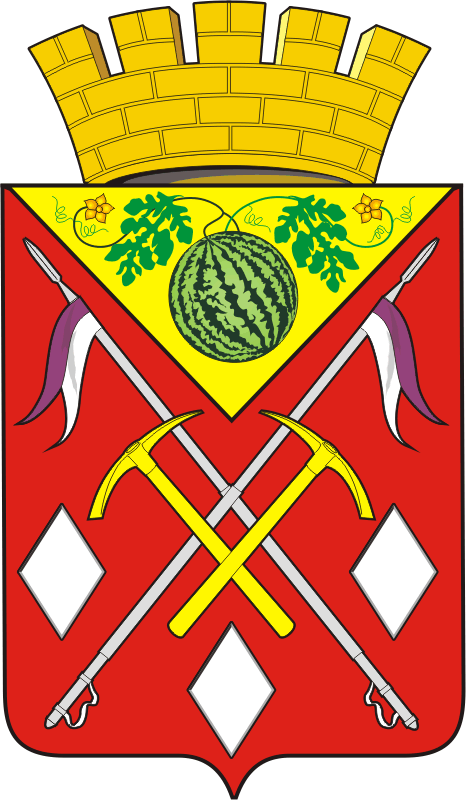 АДМИНИСТРАЦИЯМУНИЦИПАЛЬНОГООБРАЗОВАНИЯСОЛЬ-ИЛЕЦКИЙГОРОДСКОЙ ОКРУГОРЕНБУРГСКОЙ ОБЛАСТИПОСТАНОВЛЕНИЕ29.03.2024 № 878-пГлава муниципального образованияСоль-Илецкий городской округ 				 В.И.Дубровин Куратор муниципальной программы (комплексной программы)Абубакирова Лилия Ахметовна  —  заместитель главы администрации Соль-Илецкого городского округа по социальным вопросам  Ответственный исполнитель муниципальной программы (комплексной программы)Администрация Соль-Илецкого городского округа в лице комитета по физической культуре, спорту, туризму, делам молодёжи и работе с общественными организациями администрации муниципального образования  Соль-Илецкий  городской округ Соисполнители:Управление образование, отдел по делам несовершеннолетних и защите их прав, отдел культурыПериод реализации муниципальной программы (комплексной программы)2023-2030  гг. Этапы не выделяются.Цель муниципальной программы (комплексной программы)Создание условий для самореализации молодых граждан, повышение социальной активности молодежи и эффективной реализации потенциала молодых людей в интересах городского округаОбъемы бюджетных ассигнований муниципальной программы (комплексной программы), в том числе по годам реализации Источник финансирования: Бюджет Соль-Илецкого городского округа, Объемы финансирования всего:  1172,0 тыс. руб., в том числе:2023 г. –336,0 тыс. руб. 2024 г. –36,0 тыс. руб. 2025 г. –0,0 тыс. руб. 2026 г. –0,0 тыс. руб. 2027 г. –200,0 тыс. руб. 2028 г. –200,0 тыс. руб. 2029 г. –200,0 тыс. руб. 2030 г. –200,0 тыс. руб. Влияние на достижение национальных целей развития Российской Федерации- формирование эффективной системы выявления, поддержки и развития способностей и талантов у детей и молодежи, основанной на принципах справедливости, всеобщности и направленной на самоопределение и профессиональную ориентацию всех обучающихся;- создание условий для воспитания гармонично развитой и социально ответственной личности на основе духовно-нравственных ценностей народов Российской Федерации, исторических и национально-культурных традиций;- увеличение доли граждан, занимающихся волонтерской (добровольческой) деятельностью или вовлеченных в деятельность волонтерских (добровольческих) организаций, до 15 процентов.Связь с комплексной программой Отсутствует п/пНаименование показателяЕдиница измеренияЕдиница измеренияЕдиница измеренияЕдиница измеренияБазовое значениеЗначение показателей Значение показателей Значение показателей Значение показателей Значение показателей Значение показателей Значение показателей Значение показателей Значение показателей Значение показателей Значение показателей Значение показателей Значение показателей Значение показателей Значение показателей Значение показателей ДокументДокументОтветственный за достижение показателяОтветственный за достижение показателяСвязь с показателями национальных целейСвязь с комплексной программойп/пНаименование показателяЕдиница измеренияЕдиница измеренияЕдиница измеренияЕдиница измеренияБазовое значение2023202420242025202520262026202720272028202820292029203020302030ДокументДокументОтветственный за достижение показателяОтветственный за достижение показателяСвязь с показателями национальных целейСвязь с комплексной программойРеализация программы
комплексного
развития молодежной
политики в регионах
Российской Федерации
"Регион для молодых"единица единица единица единица 11111111111111111Комитет по физической культуре, спорту, делам молодежи и связям с общественными организациями) администрации муниципального образования Соль-Илецкий городской округ(далее КФСДМ)Комитет по физической культуре, спорту, делам молодежи и связям с общественными организациями) администрации муниципального образования Соль-Илецкий городской округ(далее КФСДМ)Формирование эффективной системы выявления, поддержки и развития способностей и талантов у детей и молодежи, основанной на принципах справедливости, всеобщности и направленной на самоопределение и профессиональную ориентацию всех обучающихся, создание условий для воспитания гармонично развитой и социально ответственной личности на основе духовно нравственных  ценностей народов РФ, исторических  и национально-культурных традиций, увеличение доли граждан, занимающихся волонтерской (добровольческой) деятельностью или вовлеченных в деятельность волонтерских(добровольческих) организаций до 15 %). 1.Создание условий для продвижения инициативной и талантливой молодежи (окружные, областные, всероссийские фестивали, конкурсы, выставки научно-технического творчества, научно-практические конференции)Создание условий для продвижения инициативной и талантливой молодежи (окружные, областные, всероссийские фестивали, конкурсы, выставки научно-технического творчества, научно-практические конференции)Создание условий для продвижения инициативной и талантливой молодежи (окружные, областные, всероссийские фестивали, конкурсы, выставки научно-технического творчества, научно-практические конференции)Создание условий для продвижения инициативной и талантливой молодежи (окружные, областные, всероссийские фестивали, конкурсы, выставки научно-технического творчества, научно-практические конференции)Создание условий для продвижения инициативной и талантливой молодежи (окружные, областные, всероссийские фестивали, конкурсы, выставки научно-технического творчества, научно-практические конференции)Создание условий для продвижения инициативной и талантливой молодежи (окружные, областные, всероссийские фестивали, конкурсы, выставки научно-технического творчества, научно-практические конференции)Создание условий для продвижения инициативной и талантливой молодежи (окружные, областные, всероссийские фестивали, конкурсы, выставки научно-технического творчества, научно-практические конференции)Создание условий для продвижения инициативной и талантливой молодежи (окружные, областные, всероссийские фестивали, конкурсы, выставки научно-технического творчества, научно-практические конференции)Создание условий для продвижения инициативной и талантливой молодежи (окружные, областные, всероссийские фестивали, конкурсы, выставки научно-технического творчества, научно-практические конференции)Создание условий для продвижения инициативной и талантливой молодежи (окружные, областные, всероссийские фестивали, конкурсы, выставки научно-технического творчества, научно-практические конференции)Создание условий для продвижения инициативной и талантливой молодежи (окружные, областные, всероссийские фестивали, конкурсы, выставки научно-технического творчества, научно-практические конференции)Создание условий для продвижения инициативной и талантливой молодежи (окружные, областные, всероссийские фестивали, конкурсы, выставки научно-технического творчества, научно-практические конференции)Создание условий для продвижения инициативной и талантливой молодежи (окружные, областные, всероссийские фестивали, конкурсы, выставки научно-технического творчества, научно-практические конференции)Создание условий для продвижения инициативной и талантливой молодежи (окружные, областные, всероссийские фестивали, конкурсы, выставки научно-технического творчества, научно-практические конференции)Создание условий для продвижения инициативной и талантливой молодежи (окружные, областные, всероссийские фестивали, конкурсы, выставки научно-технического творчества, научно-практические конференции)Создание условий для продвижения инициативной и талантливой молодежи (окружные, областные, всероссийские фестивали, конкурсы, выставки научно-технического творчества, научно-практические конференции)Создание условий для продвижения инициативной и талантливой молодежи (окружные, областные, всероссийские фестивали, конкурсы, выставки научно-технического творчества, научно-практические конференции)Создание условий для продвижения инициативной и талантливой молодежи (окружные, областные, всероссийские фестивали, конкурсы, выставки научно-технического творчества, научно-практические конференции)Создание условий для продвижения инициативной и талантливой молодежи (окружные, областные, всероссийские фестивали, конкурсы, выставки научно-технического творчества, научно-практические конференции)Создание условий для продвижения инициативной и талантливой молодежи (окружные, областные, всероссийские фестивали, конкурсы, выставки научно-технического творчества, научно-практические конференции)Создание условий для продвижения инициативной и талантливой молодежи (окружные, областные, всероссийские фестивали, конкурсы, выставки научно-технического творчества, научно-практические конференции)Создание условий для продвижения инициативной и талантливой молодежи (окружные, областные, всероссийские фестивали, конкурсы, выставки научно-технического творчества, научно-практические конференции)Создание условий для продвижения инициативной и талантливой молодежи (окружные, областные, всероссийские фестивали, конкурсы, выставки научно-технического творчества, научно-практические конференции)Создание условий для продвижения инициативной и талантливой молодежи (окружные, областные, всероссийские фестивали, конкурсы, выставки научно-технического творчества, научно-практические конференции)Создание условий для продвижения инициативной и талантливой молодежи (окружные, областные, всероссийские фестивали, конкурсы, выставки научно-технического творчества, научно-практические конференции)Создание условий для продвижения инициативной и талантливой молодежи (окружные, областные, всероссийские фестивали, конкурсы, выставки научно-технического творчества, научно-практические конференции)Создание условий для продвижения инициативной и талантливой молодежи (окружные, областные, всероссийские фестивали, конкурсы, выставки научно-технического творчества, научно-практические конференции)Создание условий для продвижения инициативной и талантливой молодежи (окружные, областные, всероссийские фестивали, конкурсы, выставки научно-технического творчества, научно-практические конференции)1.1Проведение конкурсов, форумов, фестивалей по развитию молодёжных инициатив «Инициатива»Проведение конкурсов, форумов, фестивалей по развитию молодёжных инициатив «Инициатива»Проведение конкурсов, форумов, фестивалей по развитию молодёжных инициатив «Инициатива»единицаединица40404040404040404040404040404040КФСДМ КФСДМ 1.2Участие в областных и Всероссийских молодёжных образовательных форумах «Иволга», «Соседи»Участие в областных и Всероссийских молодёжных образовательных форумах «Иволга», «Соседи»Участие в областных и Всероссийских молодёжных образовательных форумах «Иволга», «Соседи»челчел15151616161616161616161616161616КФСДМ КФСДМ 2.Вовлечение молодежи в социальную практику (организация и координация деятельности  добровольческого (волонтерского) движения в Соль-Илецком городском округе; конкурс проектов детских и молодежных общественных организаций; обеспечение деятельности Молодежной палаты Соль-Илецкого городского округа)Вовлечение молодежи в социальную практику (организация и координация деятельности  добровольческого (волонтерского) движения в Соль-Илецком городском округе; конкурс проектов детских и молодежных общественных организаций; обеспечение деятельности Молодежной палаты Соль-Илецкого городского округа)Вовлечение молодежи в социальную практику (организация и координация деятельности  добровольческого (волонтерского) движения в Соль-Илецком городском округе; конкурс проектов детских и молодежных общественных организаций; обеспечение деятельности Молодежной палаты Соль-Илецкого городского округа)Вовлечение молодежи в социальную практику (организация и координация деятельности  добровольческого (волонтерского) движения в Соль-Илецком городском округе; конкурс проектов детских и молодежных общественных организаций; обеспечение деятельности Молодежной палаты Соль-Илецкого городского округа)Вовлечение молодежи в социальную практику (организация и координация деятельности  добровольческого (волонтерского) движения в Соль-Илецком городском округе; конкурс проектов детских и молодежных общественных организаций; обеспечение деятельности Молодежной палаты Соль-Илецкого городского округа)Вовлечение молодежи в социальную практику (организация и координация деятельности  добровольческого (волонтерского) движения в Соль-Илецком городском округе; конкурс проектов детских и молодежных общественных организаций; обеспечение деятельности Молодежной палаты Соль-Илецкого городского округа)Вовлечение молодежи в социальную практику (организация и координация деятельности  добровольческого (волонтерского) движения в Соль-Илецком городском округе; конкурс проектов детских и молодежных общественных организаций; обеспечение деятельности Молодежной палаты Соль-Илецкого городского округа)Вовлечение молодежи в социальную практику (организация и координация деятельности  добровольческого (волонтерского) движения в Соль-Илецком городском округе; конкурс проектов детских и молодежных общественных организаций; обеспечение деятельности Молодежной палаты Соль-Илецкого городского округа)Вовлечение молодежи в социальную практику (организация и координация деятельности  добровольческого (волонтерского) движения в Соль-Илецком городском округе; конкурс проектов детских и молодежных общественных организаций; обеспечение деятельности Молодежной палаты Соль-Илецкого городского округа)Вовлечение молодежи в социальную практику (организация и координация деятельности  добровольческого (волонтерского) движения в Соль-Илецком городском округе; конкурс проектов детских и молодежных общественных организаций; обеспечение деятельности Молодежной палаты Соль-Илецкого городского округа)Вовлечение молодежи в социальную практику (организация и координация деятельности  добровольческого (волонтерского) движения в Соль-Илецком городском округе; конкурс проектов детских и молодежных общественных организаций; обеспечение деятельности Молодежной палаты Соль-Илецкого городского округа)Вовлечение молодежи в социальную практику (организация и координация деятельности  добровольческого (волонтерского) движения в Соль-Илецком городском округе; конкурс проектов детских и молодежных общественных организаций; обеспечение деятельности Молодежной палаты Соль-Илецкого городского округа)Вовлечение молодежи в социальную практику (организация и координация деятельности  добровольческого (волонтерского) движения в Соль-Илецком городском округе; конкурс проектов детских и молодежных общественных организаций; обеспечение деятельности Молодежной палаты Соль-Илецкого городского округа)Вовлечение молодежи в социальную практику (организация и координация деятельности  добровольческого (волонтерского) движения в Соль-Илецком городском округе; конкурс проектов детских и молодежных общественных организаций; обеспечение деятельности Молодежной палаты Соль-Илецкого городского округа)Вовлечение молодежи в социальную практику (организация и координация деятельности  добровольческого (волонтерского) движения в Соль-Илецком городском округе; конкурс проектов детских и молодежных общественных организаций; обеспечение деятельности Молодежной палаты Соль-Илецкого городского округа)Вовлечение молодежи в социальную практику (организация и координация деятельности  добровольческого (волонтерского) движения в Соль-Илецком городском округе; конкурс проектов детских и молодежных общественных организаций; обеспечение деятельности Молодежной палаты Соль-Илецкого городского округа)Вовлечение молодежи в социальную практику (организация и координация деятельности  добровольческого (волонтерского) движения в Соль-Илецком городском округе; конкурс проектов детских и молодежных общественных организаций; обеспечение деятельности Молодежной палаты Соль-Илецкого городского округа)Вовлечение молодежи в социальную практику (организация и координация деятельности  добровольческого (волонтерского) движения в Соль-Илецком городском округе; конкурс проектов детских и молодежных общественных организаций; обеспечение деятельности Молодежной палаты Соль-Илецкого городского округа)Вовлечение молодежи в социальную практику (организация и координация деятельности  добровольческого (волонтерского) движения в Соль-Илецком городском округе; конкурс проектов детских и молодежных общественных организаций; обеспечение деятельности Молодежной палаты Соль-Илецкого городского округа)Вовлечение молодежи в социальную практику (организация и координация деятельности  добровольческого (волонтерского) движения в Соль-Илецком городском округе; конкурс проектов детских и молодежных общественных организаций; обеспечение деятельности Молодежной палаты Соль-Илецкого городского округа)Вовлечение молодежи в социальную практику (организация и координация деятельности  добровольческого (волонтерского) движения в Соль-Илецком городском округе; конкурс проектов детских и молодежных общественных организаций; обеспечение деятельности Молодежной палаты Соль-Илецкого городского округа)Вовлечение молодежи в социальную практику (организация и координация деятельности  добровольческого (волонтерского) движения в Соль-Илецком городском округе; конкурс проектов детских и молодежных общественных организаций; обеспечение деятельности Молодежной палаты Соль-Илецкого городского округа)Вовлечение молодежи в социальную практику (организация и координация деятельности  добровольческого (волонтерского) движения в Соль-Илецком городском округе; конкурс проектов детских и молодежных общественных организаций; обеспечение деятельности Молодежной палаты Соль-Илецкого городского округа)Вовлечение молодежи в социальную практику (организация и координация деятельности  добровольческого (волонтерского) движения в Соль-Илецком городском округе; конкурс проектов детских и молодежных общественных организаций; обеспечение деятельности Молодежной палаты Соль-Илецкого городского округа)Вовлечение молодежи в социальную практику (организация и координация деятельности  добровольческого (волонтерского) движения в Соль-Илецком городском округе; конкурс проектов детских и молодежных общественных организаций; обеспечение деятельности Молодежной палаты Соль-Илецкого городского округа)Вовлечение молодежи в социальную практику (организация и координация деятельности  добровольческого (волонтерского) движения в Соль-Илецком городском округе; конкурс проектов детских и молодежных общественных организаций; обеспечение деятельности Молодежной палаты Соль-Илецкого городского округа)Вовлечение молодежи в социальную практику (организация и координация деятельности  добровольческого (волонтерского) движения в Соль-Илецком городском округе; конкурс проектов детских и молодежных общественных организаций; обеспечение деятельности Молодежной палаты Соль-Илецкого городского округа)Вовлечение молодежи в социальную практику (организация и координация деятельности  добровольческого (волонтерского) движения в Соль-Илецком городском округе; конкурс проектов детских и молодежных общественных организаций; обеспечение деятельности Молодежной палаты Соль-Илецкого городского округа)2.1Развитие волонтерского движенияКонкурс волонтерских отрядовединицаединицаединицаединица232323232323232323232323232323КФСДМ КФСДМ 2.2Деятельность Молодежной палаты при Совете депутатов Соль-Илецкого городского округаединицаединицаединицаединица777777777777777КФСДМ КФСДМ 3Воспитание у молодежи чувства патриотизма и гражданской ответственностиВоспитание у молодежи чувства патриотизма и гражданской ответственностиВоспитание у молодежи чувства патриотизма и гражданской ответственностиВоспитание у молодежи чувства патриотизма и гражданской ответственностиВоспитание у молодежи чувства патриотизма и гражданской ответственностиВоспитание у молодежи чувства патриотизма и гражданской ответственностиВоспитание у молодежи чувства патриотизма и гражданской ответственностиВоспитание у молодежи чувства патриотизма и гражданской ответственностиВоспитание у молодежи чувства патриотизма и гражданской ответственностиВоспитание у молодежи чувства патриотизма и гражданской ответственностиВоспитание у молодежи чувства патриотизма и гражданской ответственностиВоспитание у молодежи чувства патриотизма и гражданской ответственностиВоспитание у молодежи чувства патриотизма и гражданской ответственностиВоспитание у молодежи чувства патриотизма и гражданской ответственностиВоспитание у молодежи чувства патриотизма и гражданской ответственностиВоспитание у молодежи чувства патриотизма и гражданской ответственностиВоспитание у молодежи чувства патриотизма и гражданской ответственностиВоспитание у молодежи чувства патриотизма и гражданской ответственностиВоспитание у молодежи чувства патриотизма и гражданской ответственностиВоспитание у молодежи чувства патриотизма и гражданской ответственностиВоспитание у молодежи чувства патриотизма и гражданской ответственностиВоспитание у молодежи чувства патриотизма и гражданской ответственностиВоспитание у молодежи чувства патриотизма и гражданской ответственностиВоспитание у молодежи чувства патриотизма и гражданской ответственностиВоспитание у молодежи чувства патриотизма и гражданской ответственностиВоспитание у молодежи чувства патриотизма и гражданской ответственностиВоспитание у молодежи чувства патриотизма и гражданской ответственностиВоспитание у молодежи чувства патриотизма и гражданской ответственности3.1Организация мероприятий в рамках месячника оборонно-массовой и спортивной работы.Организация мероприятий в рамках месячника оборонно-массовой и спортивной работы.единицаединицаединица26262626262626262626262626606060КФСДМ КФСДМ 3.2Организация мероприятий, посвященные Дню ПобедыОрганизация мероприятий, посвященные Дню ПобедыЕдиница Единица Единица 20202020202020202020202020202020КФСДМ КФСДМ 3.3Проведение военно-спортивных состязаний;«Зарница»«А ну-ка, парни!»Проведение военно-спортивных состязаний;«Зарница»«А ну-ка, парни!»Человек Человек Человек 800800800800800800800800800800800800800800800800КФСДМ КФСДМ 3.4Участие в мероприятиях в рамках Дня народного Единства, Дня КонституцииУчастие в мероприятиях в рамках Дня народного Единства, Дня Конституцииединицаединицаединица40404040404040404040404040404040КФСДМ КФСДМ 4.Обеспечение эффективной социализации молодежи, находящейся в трудной жизненной ситуации (комплекс мероприятий, направленных на правовое воспитание несовершеннолетних и  молодежи)Обеспечение эффективной социализации молодежи, находящейся в трудной жизненной ситуации (комплекс мероприятий, направленных на правовое воспитание несовершеннолетних и  молодежи)Обеспечение эффективной социализации молодежи, находящейся в трудной жизненной ситуации (комплекс мероприятий, направленных на правовое воспитание несовершеннолетних и  молодежи)Обеспечение эффективной социализации молодежи, находящейся в трудной жизненной ситуации (комплекс мероприятий, направленных на правовое воспитание несовершеннолетних и  молодежи)Обеспечение эффективной социализации молодежи, находящейся в трудной жизненной ситуации (комплекс мероприятий, направленных на правовое воспитание несовершеннолетних и  молодежи)Обеспечение эффективной социализации молодежи, находящейся в трудной жизненной ситуации (комплекс мероприятий, направленных на правовое воспитание несовершеннолетних и  молодежи)Обеспечение эффективной социализации молодежи, находящейся в трудной жизненной ситуации (комплекс мероприятий, направленных на правовое воспитание несовершеннолетних и  молодежи)Обеспечение эффективной социализации молодежи, находящейся в трудной жизненной ситуации (комплекс мероприятий, направленных на правовое воспитание несовершеннолетних и  молодежи)Обеспечение эффективной социализации молодежи, находящейся в трудной жизненной ситуации (комплекс мероприятий, направленных на правовое воспитание несовершеннолетних и  молодежи)Обеспечение эффективной социализации молодежи, находящейся в трудной жизненной ситуации (комплекс мероприятий, направленных на правовое воспитание несовершеннолетних и  молодежи)Обеспечение эффективной социализации молодежи, находящейся в трудной жизненной ситуации (комплекс мероприятий, направленных на правовое воспитание несовершеннолетних и  молодежи)Обеспечение эффективной социализации молодежи, находящейся в трудной жизненной ситуации (комплекс мероприятий, направленных на правовое воспитание несовершеннолетних и  молодежи)Обеспечение эффективной социализации молодежи, находящейся в трудной жизненной ситуации (комплекс мероприятий, направленных на правовое воспитание несовершеннолетних и  молодежи)Обеспечение эффективной социализации молодежи, находящейся в трудной жизненной ситуации (комплекс мероприятий, направленных на правовое воспитание несовершеннолетних и  молодежи)Обеспечение эффективной социализации молодежи, находящейся в трудной жизненной ситуации (комплекс мероприятий, направленных на правовое воспитание несовершеннолетних и  молодежи)Обеспечение эффективной социализации молодежи, находящейся в трудной жизненной ситуации (комплекс мероприятий, направленных на правовое воспитание несовершеннолетних и  молодежи)Обеспечение эффективной социализации молодежи, находящейся в трудной жизненной ситуации (комплекс мероприятий, направленных на правовое воспитание несовершеннолетних и  молодежи)Обеспечение эффективной социализации молодежи, находящейся в трудной жизненной ситуации (комплекс мероприятий, направленных на правовое воспитание несовершеннолетних и  молодежи)Обеспечение эффективной социализации молодежи, находящейся в трудной жизненной ситуации (комплекс мероприятий, направленных на правовое воспитание несовершеннолетних и  молодежи)Обеспечение эффективной социализации молодежи, находящейся в трудной жизненной ситуации (комплекс мероприятий, направленных на правовое воспитание несовершеннолетних и  молодежи)Обеспечение эффективной социализации молодежи, находящейся в трудной жизненной ситуации (комплекс мероприятий, направленных на правовое воспитание несовершеннолетних и  молодежи)Обеспечение эффективной социализации молодежи, находящейся в трудной жизненной ситуации (комплекс мероприятий, направленных на правовое воспитание несовершеннолетних и  молодежи)Обеспечение эффективной социализации молодежи, находящейся в трудной жизненной ситуации (комплекс мероприятий, направленных на правовое воспитание несовершеннолетних и  молодежи)Обеспечение эффективной социализации молодежи, находящейся в трудной жизненной ситуации (комплекс мероприятий, направленных на правовое воспитание несовершеннолетних и  молодежи)Обеспечение эффективной социализации молодежи, находящейся в трудной жизненной ситуации (комплекс мероприятий, направленных на правовое воспитание несовершеннолетних и  молодежи)Обеспечение эффективной социализации молодежи, находящейся в трудной жизненной ситуации (комплекс мероприятий, направленных на правовое воспитание несовершеннолетних и  молодежи)Обеспечение эффективной социализации молодежи, находящейся в трудной жизненной ситуации (комплекс мероприятий, направленных на правовое воспитание несовершеннолетних и  молодежи)Обеспечение эффективной социализации молодежи, находящейся в трудной жизненной ситуации (комплекс мероприятий, направленных на правовое воспитание несовершеннолетних и  молодежи)4.1Правовое воспитание несовершеннолетних:Акция «Право»;Анкетирование «Знаю ли я свои права?»Правовое воспитание несовершеннолетних:Акция «Право»;Анкетирование «Знаю ли я свои права?»единицединицединиц40404040404040404040404040404040КФСДМ КФСДМ 4.2Организация временной занятости несовершеннолетних:Акция «Зеленый патруль»Организация временной занятости несовершеннолетних:Акция «Зеленый патруль»Человек Человек Человек 200200200200200200200200200200200200200200200200КФСДМ КФСДМ 4.3Участие  в областных профильных сменахУчастие  в областных профильных сменахЧеловекЧеловекЧеловек21212121212121212121212121212121КФСДМ КФСДМ 5Формирование культуры здорового образа жизниФормирование культуры здорового образа жизниФормирование культуры здорового образа жизниФормирование культуры здорового образа жизниФормирование культуры здорового образа жизниФормирование культуры здорового образа жизниФормирование культуры здорового образа жизниФормирование культуры здорового образа жизниФормирование культуры здорового образа жизниФормирование культуры здорового образа жизниФормирование культуры здорового образа жизниФормирование культуры здорового образа жизниФормирование культуры здорового образа жизниФормирование культуры здорового образа жизниФормирование культуры здорового образа жизниФормирование культуры здорового образа жизниФормирование культуры здорового образа жизниФормирование культуры здорового образа жизниФормирование культуры здорового образа жизниФормирование культуры здорового образа жизниФормирование культуры здорового образа жизниФормирование культуры здорового образа жизниФормирование культуры здорового образа жизниФормирование культуры здорового образа жизниФормирование культуры здорового образа жизниФормирование культуры здорового образа жизниФормирование культуры здорового образа жизниФормирование культуры здорового образа жизни5.1Организация  мероприятий по пропаганде здорового образа жизни, профилактике   наркомании и пропаганде  ответственного отношения к своему здоровью, спортивных праздников для детей и молодежи (Веселые старты для школьников младших классов в каникулярный период, Всероссийский день бега «Кросс наций», Первенство по футболу среди дворовых команд)Организация  мероприятий по пропаганде здорового образа жизни, профилактике   наркомании и пропаганде  ответственного отношения к своему здоровью, спортивных праздников для детей и молодежи (Веселые старты для школьников младших классов в каникулярный период, Всероссийский день бега «Кросс наций», Первенство по футболу среди дворовых команд)Организация  мероприятий по пропаганде здорового образа жизни, профилактике   наркомании и пропаганде  ответственного отношения к своему здоровью, спортивных праздников для детей и молодежи (Веселые старты для школьников младших классов в каникулярный период, Всероссийский день бега «Кросс наций», Первенство по футболу среди дворовых команд)Организация  мероприятий по пропаганде здорового образа жизни, профилактике   наркомании и пропаганде  ответственного отношения к своему здоровью, спортивных праздников для детей и молодежи (Веселые старты для школьников младших классов в каникулярный период, Всероссийский день бега «Кросс наций», Первенство по футболу среди дворовых команд)Единиц 60606060606060606060606060606060КФСДМ КФСДМ 5.2Проведение акций под девизом «Мы за здоровую Россию!»(«Суперзарядка», флеш-мобы и т.п.)Проведение акций под девизом «Мы за здоровую Россию!»(«Суперзарядка», флеш-мобы и т.п.)Проведение акций под девизом «Мы за здоровую Россию!»(«Суперзарядка», флеш-мобы и т.п.)Проведение акций под девизом «Мы за здоровую Россию!»(«Суперзарядка», флеш-мобы и т.п.)единиц60606060606060606060606060606060КФСДМ КФСДМ 5.3Праздники для детей, с ограниченными возможностями (День детства, День инвалида)Праздники для детей, с ограниченными возможностями (День детства, День инвалида)Праздники для детей, с ограниченными возможностями (День детства, День инвалида)Праздники для детей, с ограниченными возможностями (День детства, День инвалида)единиц2222222222222222КФСДМКФСДМ6.Укрепление института молодой семьи, пропаганда репродуктивного поведения, направленного на увеличение рождаемостиУкрепление института молодой семьи, пропаганда репродуктивного поведения, направленного на увеличение рождаемостиУкрепление института молодой семьи, пропаганда репродуктивного поведения, направленного на увеличение рождаемостиУкрепление института молодой семьи, пропаганда репродуктивного поведения, направленного на увеличение рождаемостиУкрепление института молодой семьи, пропаганда репродуктивного поведения, направленного на увеличение рождаемостиУкрепление института молодой семьи, пропаганда репродуктивного поведения, направленного на увеличение рождаемостиУкрепление института молодой семьи, пропаганда репродуктивного поведения, направленного на увеличение рождаемостиУкрепление института молодой семьи, пропаганда репродуктивного поведения, направленного на увеличение рождаемостиУкрепление института молодой семьи, пропаганда репродуктивного поведения, направленного на увеличение рождаемостиУкрепление института молодой семьи, пропаганда репродуктивного поведения, направленного на увеличение рождаемостиУкрепление института молодой семьи, пропаганда репродуктивного поведения, направленного на увеличение рождаемостиУкрепление института молодой семьи, пропаганда репродуктивного поведения, направленного на увеличение рождаемостиУкрепление института молодой семьи, пропаганда репродуктивного поведения, направленного на увеличение рождаемостиУкрепление института молодой семьи, пропаганда репродуктивного поведения, направленного на увеличение рождаемостиУкрепление института молодой семьи, пропаганда репродуктивного поведения, направленного на увеличение рождаемостиУкрепление института молодой семьи, пропаганда репродуктивного поведения, направленного на увеличение рождаемостиУкрепление института молодой семьи, пропаганда репродуктивного поведения, направленного на увеличение рождаемостиУкрепление института молодой семьи, пропаганда репродуктивного поведения, направленного на увеличение рождаемостиУкрепление института молодой семьи, пропаганда репродуктивного поведения, направленного на увеличение рождаемостиУкрепление института молодой семьи, пропаганда репродуктивного поведения, направленного на увеличение рождаемостиУкрепление института молодой семьи, пропаганда репродуктивного поведения, направленного на увеличение рождаемостиУкрепление института молодой семьи, пропаганда репродуктивного поведения, направленного на увеличение рождаемостиУкрепление института молодой семьи, пропаганда репродуктивного поведения, направленного на увеличение рождаемостиУкрепление института молодой семьи, пропаганда репродуктивного поведения, направленного на увеличение рождаемостиУкрепление института молодой семьи, пропаганда репродуктивного поведения, направленного на увеличение рождаемостиУкрепление института молодой семьи, пропаганда репродуктивного поведения, направленного на увеличение рождаемостиУкрепление института молодой семьи, пропаганда репродуктивного поведения, направленного на увеличение рождаемостиУкрепление института молодой семьи, пропаганда репродуктивного поведения, направленного на увеличение рождаемости6.1Проведение мероприятий с участием молодых семейчеловекчеловекчеловекчеловек20202020202020202020202020202020КФСДМ КФСДМ 7.«Комплексные меры противодействия злоупотреблению наркотиками и их незаконному оборотув Соль-Илецком городском округе»«Комплексные меры противодействия злоупотреблению наркотиками и их незаконному оборотув Соль-Илецком городском округе»«Комплексные меры противодействия злоупотреблению наркотиками и их незаконному оборотув Соль-Илецком городском округе»«Комплексные меры противодействия злоупотреблению наркотиками и их незаконному оборотув Соль-Илецком городском округе»«Комплексные меры противодействия злоупотреблению наркотиками и их незаконному оборотув Соль-Илецком городском округе»«Комплексные меры противодействия злоупотреблению наркотиками и их незаконному оборотув Соль-Илецком городском округе»«Комплексные меры противодействия злоупотреблению наркотиками и их незаконному оборотув Соль-Илецком городском округе»«Комплексные меры противодействия злоупотреблению наркотиками и их незаконному оборотув Соль-Илецком городском округе»«Комплексные меры противодействия злоупотреблению наркотиками и их незаконному оборотув Соль-Илецком городском округе»«Комплексные меры противодействия злоупотреблению наркотиками и их незаконному оборотув Соль-Илецком городском округе»«Комплексные меры противодействия злоупотреблению наркотиками и их незаконному оборотув Соль-Илецком городском округе»«Комплексные меры противодействия злоупотреблению наркотиками и их незаконному оборотув Соль-Илецком городском округе»«Комплексные меры противодействия злоупотреблению наркотиками и их незаконному оборотув Соль-Илецком городском округе»«Комплексные меры противодействия злоупотреблению наркотиками и их незаконному оборотув Соль-Илецком городском округе»«Комплексные меры противодействия злоупотреблению наркотиками и их незаконному оборотув Соль-Илецком городском округе»«Комплексные меры противодействия злоупотреблению наркотиками и их незаконному оборотув Соль-Илецком городском округе»«Комплексные меры противодействия злоупотреблению наркотиками и их незаконному оборотув Соль-Илецком городском округе»«Комплексные меры противодействия злоупотреблению наркотиками и их незаконному оборотув Соль-Илецком городском округе»«Комплексные меры противодействия злоупотреблению наркотиками и их незаконному оборотув Соль-Илецком городском округе»«Комплексные меры противодействия злоупотреблению наркотиками и их незаконному оборотув Соль-Илецком городском округе»«Комплексные меры противодействия злоупотреблению наркотиками и их незаконному оборотув Соль-Илецком городском округе»«Комплексные меры противодействия злоупотреблению наркотиками и их незаконному оборотув Соль-Илецком городском округе»«Комплексные меры противодействия злоупотреблению наркотиками и их незаконному оборотув Соль-Илецком городском округе»«Комплексные меры противодействия злоупотреблению наркотиками и их незаконному оборотув Соль-Илецком городском округе»«Комплексные меры противодействия злоупотреблению наркотиками и их незаконному оборотув Соль-Илецком городском округе»«Комплексные меры противодействия злоупотреблению наркотиками и их незаконному оборотув Соль-Илецком городском округе»«Комплексные меры противодействия злоупотреблению наркотиками и их незаконному оборотув Соль-Илецком городском округе»«Комплексные меры противодействия злоупотреблению наркотиками и их незаконному оборотув Соль-Илецком городском округе»7.1Совершенствование работы по противодействиюраспространения наркомании и связанных с ней правонарушений среди различных категорий населения, прежде всего подростков и молодежиСовершенствование работы по противодействиюраспространения наркомании и связанных с ней правонарушений среди различных категорий населения, прежде всего подростков и молодежиединицединицединиц40404040404040404040404040404040КФСДМ КФСДМ 7.2Совершенствование  агитационной работы по пропаганде   здорового образа жизниСовершенствование  агитационной работы по пропаганде   здорового образа жизниединицединицединиц20202020202020202020202020202020КФСДМ КФСДМ №п/пЗадачи структурного элементаКраткое описание ожидаемых эффектов от реализации структурного элементаКраткое описание ожидаемых эффектов от реализации структурного элементаСвязь с показателями12334Региональный проект «Развитие системы поддержки молодежи («Молодежь России»)»Реализация программы комплексного
развития молодежной политики в регионах
Российской Федерации "Регион для молодых"Увеличение числа молодых людей, участвующих в мероприятиях (конкурсах, фестивалях, олимпиадах)  в общем количестве молодежиУвеличение числа молодых людей, участвующих в мероприятиях (конкурсах, фестивалях, олимпиадах)  в общем количестве молодежи1.Создание условий для продвижения инициативной и талантливой молодежи (окружные, областные, всероссийские фестивали, конкурсы, выставки научно-технического творчества, научно-практические конференции)Создание условий для продвижения инициативной и талантливой молодежи (окружные, областные, всероссийские фестивали, конкурсы, выставки научно-технического творчества, научно-практические конференции)Создание условий для продвижения инициативной и талантливой молодежи (окружные, областные, всероссийские фестивали, конкурсы, выставки научно-технического творчества, научно-практические конференции)Создание условий для продвижения инициативной и талантливой молодежи (окружные, областные, всероссийские фестивали, конкурсы, выставки научно-технического творчества, научно-практические конференции)Ответственный за реализацию КФСДМ администрации муниципального образования Соль-Илецкий городской округСрок реализации2023-20301.1Проведение конкурсов, форумов, фестивалей по развитию молодёжных инициатив «Инициатива»Увеличение числа молодых людей, принимающих участие в добровольческой деятельности, в общем количестве молодежи Увеличение числа молодых людей, принимающих участие в добровольческой деятельности, в общем количестве молодежи 1.11.2Участие в областных и Всероссийских молодёжных образовательных форумах «Иволга», «Соседи»Увеличение числа молодых людей, участвующих в мероприятиях (конкурсах, фестивалях, олимпиадах)  в общем количестве молодежи Увеличение числа молодых людей, участвующих в мероприятиях (конкурсах, фестивалях, олимпиадах)  в общем количестве молодежи 1.22Вовлечение молодежи в социальную практику (организация и координация деятельности  добровольческого (волонтерского) движения в Соль-Илецком городском округе; конкурс проектов детских и молодежных общественных организаций; обеспечение деятельности Молодежной палаты Соль-Илецкого городского округа)Вовлечение молодежи в социальную практику (организация и координация деятельности  добровольческого (волонтерского) движения в Соль-Илецком городском округе; конкурс проектов детских и молодежных общественных организаций; обеспечение деятельности Молодежной палаты Соль-Илецкого городского округа)Вовлечение молодежи в социальную практику (организация и координация деятельности  добровольческого (волонтерского) движения в Соль-Илецком городском округе; конкурс проектов детских и молодежных общественных организаций; обеспечение деятельности Молодежной палаты Соль-Илецкого городского округа)Вовлечение молодежи в социальную практику (организация и координация деятельности  добровольческого (волонтерского) движения в Соль-Илецком городском округе; конкурс проектов детских и молодежных общественных организаций; обеспечение деятельности Молодежной палаты Соль-Илецкого городского округа)Ответственный за реализацию КФСДМ администрации муниципального образования Соль-Илецкий городской округСрок реализации2023-20302.1Развитие волонтерского движенияКонкурс волонтерских отрядовУвеличение количества волонтёров, добровольческих объединенийУвеличение количества волонтёров, добровольческих объединений2.12.2Деятельность Молодежной палаты при Совете депутатов Соль-Илецкого городского округаУвеличение  молодёжи занимающейся общественной жизнью городского округа Увеличение  молодёжи занимающейся общественной жизнью городского округа 2.23Воспитание у молодежи чувства патриотизма и гражданской ответственностиВоспитание у молодежи чувства патриотизма и гражданской ответственностиВоспитание у молодежи чувства патриотизма и гражданской ответственностиВоспитание у молодежи чувства патриотизма и гражданской ответственностиОтветственный за реализацию КФСДМ администрации муниципального образования Соль-Илецкий городской округСрок реализации2023-20303.1Организация мероприятий в рамках месячника оборонно-массовой и спортивной работы.Увеличение числа молодых людей, вовлечённых  в занятия спортомУвеличение числа молодых людей, вовлечённых  в занятия спортом3.13.2Организация мероприятий, посвященные Дню Победы:Акция «Георгиевская ленточка»Фестиваль военно-патриотической песни «Долг. Честь. Родина»Увеличение числа молодых людей, принимающих участие в добровольческой деятельности, в общем количестве молодежиУвеличение числа молодых людей, принимающих участие в добровольческой деятельности, в общем количестве молодежи3.23.3Участие во Всероссийской «Вахте Памяти»Увеличение числа молодых людей, участвующих в деятельности детских и молодежных общественных объединений, в общем количестве молодежиУвеличение числа молодых людей, участвующих в деятельности детских и молодежных общественных объединений, в общем количестве молодежи3.4Проведение военно-спортивных состязаний;«Зарница», «А ну-ка, парни!»Увеличение количества молодых людей, участвующих в военно-спортивных мероприятиях Увеличение количества молодых людей, участвующих в военно-спортивных мероприятиях 3.33.5Участие в мероприятиях в рамках Дня народного Единства, Дня КонституцииУвеличение числа молодых людей, участвующих в деятельности детских и молодежных общественных объединений Увеличение числа молодых людей, участвующих в деятельности детских и молодежных общественных объединений 3.44Обеспечение эффективной социализации молодежи, находящейся в трудной жизненной ситуации (комплекс мероприятий, направленных на правовое воспитание несовершеннолетних и  молодежи)Обеспечение эффективной социализации молодежи, находящейся в трудной жизненной ситуации (комплекс мероприятий, направленных на правовое воспитание несовершеннолетних и  молодежи)Обеспечение эффективной социализации молодежи, находящейся в трудной жизненной ситуации (комплекс мероприятий, направленных на правовое воспитание несовершеннолетних и  молодежи)Обеспечение эффективной социализации молодежи, находящейся в трудной жизненной ситуации (комплекс мероприятий, направленных на правовое воспитание несовершеннолетних и  молодежи)Ответственный за реализацию КФСДМ администрации муниципального образования Соль-Илецкий городской округСрок реализации2023-20304.1Правовое воспитание несовершеннолетних:Акция «Право»; Анкетирование «Знаю ли я свои права?»Увеличение числа молодых людей, участвующих в деятельности детских и молодежных общественных объединений, Увеличение числа молодых людей, участвующих в деятельности детских и молодежных общественных объединений, 4.14.2Организация социальной работы по месту жительства:Площадки по месту жительстваУвеличение числа молодых людей, участвующих в деятельности детских и молодежных общественных объединенийУвеличение числа молодых людей, участвующих в деятельности детских и молодежных общественных объединений4.3Организация временной занятости несовершеннолетних:Акция «Зеленый патруль»Увеличение числа молодых людей, принимающих участие в добровольческой деятельности Увеличение числа молодых людей, принимающих участие в добровольческой деятельности 4.24.4Участие  в областных профильных сменахУвеличение числа молодых людей, участвующих в деятельности детских и молодежных общественных объединений, Увеличение числа молодых людей, участвующих в деятельности детских и молодежных общественных объединений, 4.35Формирование культуры здорового образа жизниФормирование культуры здорового образа жизниФормирование культуры здорового образа жизниФормирование культуры здорового образа жизниОтветственный за реализацию КФСДМ администрации муниципального образования Соль-Илецкий городской округСрок реализации2023-20305.1Организация  мероприятий по пропаганде здорового образа жизни, профилактике   наркомании и пропаганде  ответственного отношения к своему здоровью, спортивных праздников для детей и молодежи (Веселые старты для школьников младших классов в каникулярный период, Всероссийский день бега «Кросс наций», Первенство по футболу среди дворовых команд)Увеличение количества молодых людей, участвующих в мероприятиях (конкурсах, фестивалях, олимпиадах)Увеличение количества молодых людей, участвующих в мероприятиях (конкурсах, фестивалях, олимпиадах)5.15.2Проведение акций под девизом «Мы за здоровую Россию!»(«Суперзарядка», флеш-мобы и т.п.)Увеличение числа молодых людей, находящихся в трудной жизненной ситуации, вовлеченных в проекты и программы в сфере реабилитации, социальной адаптации и профилактики асоциального поведенияУвеличение числа молодых людей, находящихся в трудной жизненной ситуации, вовлеченных в проекты и программы в сфере реабилитации, социальной адаптации и профилактики асоциального поведения5.25.3.Праздники для детей, с ограниченными возможностями (День детства, День инвалида)Проведение праздников в День детства, День инвалидаПроведение праздников в День детства, День инвалида5.36Укрепление института молодой семьи, пропаганда репродуктивного поведения, направленного на увеличение рождаемостиУкрепление института молодой семьи, пропаганда репродуктивного поведения, направленного на увеличение рождаемостиУкрепление института молодой семьи, пропаганда репродуктивного поведения, направленного на увеличение рождаемостиУкрепление института молодой семьи, пропаганда репродуктивного поведения, направленного на увеличение рождаемостиОтветственный за реализацию КФСДМ администрации муниципального образования Соль-Илецкий городской округСрок реализации2023-20306.1Проведение мероприятий с участием молодых семейУвеличение числа молодых людей, вовлеченных в мероприятия по укреплению института молодой семьи. Увеличение  количества молодых семей с активной жизненной позициейУвеличение числа молодых людей, вовлеченных в мероприятия по укреплению института молодой семьи. Увеличение  количества молодых семей с активной жизненной позицией6.17«Комплексные меры противодействия злоупотреблению наркотиками и их незаконному оборотув Соль-Илецком городском округе»«Комплексные меры противодействия злоупотреблению наркотиками и их незаконному оборотув Соль-Илецком городском округе»«Комплексные меры противодействия злоупотреблению наркотиками и их незаконному оборотув Соль-Илецком городском округе»«Комплексные меры противодействия злоупотреблению наркотиками и их незаконному оборотув Соль-Илецком городском округе»Ответственный за реализацию КФСДМ администрации муниципального образования Соль-Илецкий городской округСрок реализации2023-20307.1Совершенствование работы по противодействию распространения наркомании и связанных с ней правонарушений среди различных категорий населения, прежде всего подростков и молодежиУвеличение количества молодых людей, вовлечённых  в мероприятия по пропаганде здорового образа жизни и профилактике негативных явлений в молодёжной средеУвеличение количества молодых людей, вовлечённых  в мероприятия по пропаганде здорового образа жизни и профилактике негативных явлений в молодёжной среде6.27.3Совершенствование  агитационной работы по пропаганде   здорового образа жизниУвеличение количества молодых людей, вовлечённых  в мероприятия по пропаганде здорового образа жизни и профилактике негативных явлений в молодёжной средеУвеличение количества молодых людей, вовлечённых  в мероприятия по пропаганде здорового образа жизни и профилактике негативных явлений в молодёжной среде6.3№п/пНаименование мероприятия (результата)Наименование мероприятия (результата)ХарактеристикаЕдиница измеренияБазовое значениеЗначение мероприятия по годамЗначение мероприятия по годамЗначение мероприятия по годамЗначение мероприятия по годамЗначение мероприятия по годамЗначение мероприятия по годамЗначение мероприятия по годамЗначение мероприятия по годамСвязь с комплексной программой№п/пНаименование мероприятия (результата)Наименование мероприятия (результата)ХарактеристикаЕдиница измеренияБазовое значение20232024202520262027202820292030Связь с комплексной программой12234591011121314151617Региональный проект «Развитие системы поддержки молодежи («Молодежь России»)»Региональный проект «Развитие системы поддержки молодежи («Молодежь России»)»единица111111111Реализация программы комплексного развития молодежной политики в регионах Российской Федерации "Регион для молодых"Реализация программы комплексного развития молодежной политики в регионах Российской Федерации "Регион для молодых"единица1111111111. Создание условий для продвижения инициативной и талантливой молодежи (окружные, областные, всероссийские фестивали, конкурсы, выставки научно-технического творчества, научно-практические конференции)1. Создание условий для продвижения инициативной и талантливой молодежи (окружные, областные, всероссийские фестивали, конкурсы, выставки научно-технического творчества, научно-практические конференции)1. Создание условий для продвижения инициативной и талантливой молодежи (окружные, областные, всероссийские фестивали, конкурсы, выставки научно-технического творчества, научно-практические конференции)1. Создание условий для продвижения инициативной и талантливой молодежи (окружные, областные, всероссийские фестивали, конкурсы, выставки научно-технического творчества, научно-практические конференции)1. Создание условий для продвижения инициативной и талантливой молодежи (окружные, областные, всероссийские фестивали, конкурсы, выставки научно-технического творчества, научно-практические конференции)1. Создание условий для продвижения инициативной и талантливой молодежи (окружные, областные, всероссийские фестивали, конкурсы, выставки научно-технического творчества, научно-практические конференции)1. Создание условий для продвижения инициативной и талантливой молодежи (окружные, областные, всероссийские фестивали, конкурсы, выставки научно-технического творчества, научно-практические конференции)1. Создание условий для продвижения инициативной и талантливой молодежи (окружные, областные, всероссийские фестивали, конкурсы, выставки научно-технического творчества, научно-практические конференции)1. Создание условий для продвижения инициативной и талантливой молодежи (окружные, областные, всероссийские фестивали, конкурсы, выставки научно-технического творчества, научно-практические конференции)1. Создание условий для продвижения инициативной и талантливой молодежи (окружные, областные, всероссийские фестивали, конкурсы, выставки научно-технического творчества, научно-практические конференции)1. Создание условий для продвижения инициативной и талантливой молодежи (окружные, областные, всероссийские фестивали, конкурсы, выставки научно-технического творчества, научно-практические конференции)1. Создание условий для продвижения инициативной и талантливой молодежи (окружные, областные, всероссийские фестивали, конкурсы, выставки научно-технического творчества, научно-практические конференции)1. Создание условий для продвижения инициативной и талантливой молодежи (окружные, областные, всероссийские фестивали, конкурсы, выставки научно-технического творчества, научно-практические конференции)1. Создание условий для продвижения инициативной и талантливой молодежи (окружные, областные, всероссийские фестивали, конкурсы, выставки научно-технического творчества, научно-практические конференции)1. Создание условий для продвижения инициативной и талантливой молодежи (окружные, областные, всероссийские фестивали, конкурсы, выставки научно-технического творчества, научно-практические конференции)1.1Проведение конкурсов, форумов, фестивалей по развитию молодёжных инициатив «Инициатива»Проведение конкурсов, форумов, фестивалей по развитию молодёжных инициатив «Инициатива»Участие молодёжи Соль-Илецкого городского округа в  областных и Всероссийских молодёжных конкурсах, форумах, фестивалях единица4040404040404040401.2Участие в областных и Всероссийских молодёжных образовательных форумах «Иволга», «Соседи»Участие в областных и Всероссийских молодёжных образовательных форумах «Иволга», «Соседи»Участие молодёжи Соль-Илецкого городского округа в  областных и Всероссийских молодёжных образовательных форумахчел1515161616161616162. Вовлечение молодежи в социальную практику (организация и координация деятельности  добровольческого (волонтерского) движения в Соль-Илецком городском округе; конкурс проектов детских и молодежных общественных организаций; обеспечение деятельности Молодежной палаты Соль-Илецкого городского округа)2. Вовлечение молодежи в социальную практику (организация и координация деятельности  добровольческого (волонтерского) движения в Соль-Илецком городском округе; конкурс проектов детских и молодежных общественных организаций; обеспечение деятельности Молодежной палаты Соль-Илецкого городского округа)2. Вовлечение молодежи в социальную практику (организация и координация деятельности  добровольческого (волонтерского) движения в Соль-Илецком городском округе; конкурс проектов детских и молодежных общественных организаций; обеспечение деятельности Молодежной палаты Соль-Илецкого городского округа)2. Вовлечение молодежи в социальную практику (организация и координация деятельности  добровольческого (волонтерского) движения в Соль-Илецком городском округе; конкурс проектов детских и молодежных общественных организаций; обеспечение деятельности Молодежной палаты Соль-Илецкого городского округа)2. Вовлечение молодежи в социальную практику (организация и координация деятельности  добровольческого (волонтерского) движения в Соль-Илецком городском округе; конкурс проектов детских и молодежных общественных организаций; обеспечение деятельности Молодежной палаты Соль-Илецкого городского округа)2. Вовлечение молодежи в социальную практику (организация и координация деятельности  добровольческого (волонтерского) движения в Соль-Илецком городском округе; конкурс проектов детских и молодежных общественных организаций; обеспечение деятельности Молодежной палаты Соль-Илецкого городского округа)2. Вовлечение молодежи в социальную практику (организация и координация деятельности  добровольческого (волонтерского) движения в Соль-Илецком городском округе; конкурс проектов детских и молодежных общественных организаций; обеспечение деятельности Молодежной палаты Соль-Илецкого городского округа)2. Вовлечение молодежи в социальную практику (организация и координация деятельности  добровольческого (волонтерского) движения в Соль-Илецком городском округе; конкурс проектов детских и молодежных общественных организаций; обеспечение деятельности Молодежной палаты Соль-Илецкого городского округа)2. Вовлечение молодежи в социальную практику (организация и координация деятельности  добровольческого (волонтерского) движения в Соль-Илецком городском округе; конкурс проектов детских и молодежных общественных организаций; обеспечение деятельности Молодежной палаты Соль-Илецкого городского округа)2. Вовлечение молодежи в социальную практику (организация и координация деятельности  добровольческого (волонтерского) движения в Соль-Илецком городском округе; конкурс проектов детских и молодежных общественных организаций; обеспечение деятельности Молодежной палаты Соль-Илецкого городского округа)2. Вовлечение молодежи в социальную практику (организация и координация деятельности  добровольческого (волонтерского) движения в Соль-Илецком городском округе; конкурс проектов детских и молодежных общественных организаций; обеспечение деятельности Молодежной палаты Соль-Илецкого городского округа)2. Вовлечение молодежи в социальную практику (организация и координация деятельности  добровольческого (волонтерского) движения в Соль-Илецком городском округе; конкурс проектов детских и молодежных общественных организаций; обеспечение деятельности Молодежной палаты Соль-Илецкого городского округа)2. Вовлечение молодежи в социальную практику (организация и координация деятельности  добровольческого (волонтерского) движения в Соль-Илецком городском округе; конкурс проектов детских и молодежных общественных организаций; обеспечение деятельности Молодежной палаты Соль-Илецкого городского округа)2. Вовлечение молодежи в социальную практику (организация и координация деятельности  добровольческого (волонтерского) движения в Соль-Илецком городском округе; конкурс проектов детских и молодежных общественных организаций; обеспечение деятельности Молодежной палаты Соль-Илецкого городского округа)2. Вовлечение молодежи в социальную практику (организация и координация деятельности  добровольческого (волонтерского) движения в Соль-Илецком городском округе; конкурс проектов детских и молодежных общественных организаций; обеспечение деятельности Молодежной палаты Соль-Илецкого городского округа)2.1Развитие волонтерского движенияКонкурс волонтерских отрядовРазвитие волонтерского движенияКонкурс волонтерских отрядовРазвитие волонтёрского движения, как одно из самых важных и приоритетных направлений  молодёжной политикиединица2323232323232323232.2Деятельность Молодежной палаты при Совете депутатов Соль-Илецкого городского округаДеятельность Молодежной палаты при Совете депутатов Соль-Илецкого городского округаРабота молодёжной палаты с молодёжью округа по направлениям: патриотическое, экологическое, культурное, образовательное, военно-спортивное и др.единица7777777773. Воспитание у молодежи чувства патриотизма и гражданской ответственности3. Воспитание у молодежи чувства патриотизма и гражданской ответственности3. Воспитание у молодежи чувства патриотизма и гражданской ответственности3. Воспитание у молодежи чувства патриотизма и гражданской ответственности3. Воспитание у молодежи чувства патриотизма и гражданской ответственности3. Воспитание у молодежи чувства патриотизма и гражданской ответственности3. Воспитание у молодежи чувства патриотизма и гражданской ответственности3. Воспитание у молодежи чувства патриотизма и гражданской ответственности3. Воспитание у молодежи чувства патриотизма и гражданской ответственности3. Воспитание у молодежи чувства патриотизма и гражданской ответственности3. Воспитание у молодежи чувства патриотизма и гражданской ответственности3. Воспитание у молодежи чувства патриотизма и гражданской ответственности3. Воспитание у молодежи чувства патриотизма и гражданской ответственности3. Воспитание у молодежи чувства патриотизма и гражданской ответственности3. Воспитание у молодежи чувства патриотизма и гражданской ответственности3.1Организация мероприятий в рамках месячника оборонно-массовой и спортивной работы.Организация мероприятий в рамках месячника оборонно-массовой и спортивной работы.Месячник проходит ежегодно в феврале, по отдельному межведомственному плану КФСДМ, УО, ОК, ОДН и ЗПединица2626262626262660263.2Организация мероприятий, посвященные Дню Победы:Акция «Георгиевская ленточка»Фестиваль военно-патриотической песни «Долг. Честь.Родина»Организация мероприятий, посвященные Дню Победы:Акция «Георгиевская ленточка»Фестиваль военно-патриотической песни «Долг. Честь.Родина»Мероприятия, приуроченные к 9 Мая проводятся, на спортивных объектах, в образовательных учреждения, в учреждениях культуры, все мероприятия проходят при помощи волонтёровединица2020202020202020203.3Проведение военно-спортивных состязаний;«Зарница»«А ну-ка, парни!»Проведение военно-спортивных состязаний;«Зарница»«А ну-ка, парни!»Подготовка молодёжи к службе в вооруженных силах РФчеловек8008008008008008008008008003.4Участие в мероприятиях в рамках Дня народного Единства, Дня КонституцииУчастие в мероприятиях в рамках Дня народного Единства, Дня КонституцииПроведение волонтёрских акций в дни государственных праздников воспитывает у подростков и молодёжи чувство патриотизмаединица4040404040404040404. Обеспечение эффективной социализации молодежи, находящейся в трудной жизненной ситуации (комплекс мероприятий, направленных на правовое воспитание несовершеннолетних и  молодежи)4. Обеспечение эффективной социализации молодежи, находящейся в трудной жизненной ситуации (комплекс мероприятий, направленных на правовое воспитание несовершеннолетних и  молодежи)4. Обеспечение эффективной социализации молодежи, находящейся в трудной жизненной ситуации (комплекс мероприятий, направленных на правовое воспитание несовершеннолетних и  молодежи)4. Обеспечение эффективной социализации молодежи, находящейся в трудной жизненной ситуации (комплекс мероприятий, направленных на правовое воспитание несовершеннолетних и  молодежи)4. Обеспечение эффективной социализации молодежи, находящейся в трудной жизненной ситуации (комплекс мероприятий, направленных на правовое воспитание несовершеннолетних и  молодежи)4. Обеспечение эффективной социализации молодежи, находящейся в трудной жизненной ситуации (комплекс мероприятий, направленных на правовое воспитание несовершеннолетних и  молодежи)4. Обеспечение эффективной социализации молодежи, находящейся в трудной жизненной ситуации (комплекс мероприятий, направленных на правовое воспитание несовершеннолетних и  молодежи)4. Обеспечение эффективной социализации молодежи, находящейся в трудной жизненной ситуации (комплекс мероприятий, направленных на правовое воспитание несовершеннолетних и  молодежи)4. Обеспечение эффективной социализации молодежи, находящейся в трудной жизненной ситуации (комплекс мероприятий, направленных на правовое воспитание несовершеннолетних и  молодежи)4. Обеспечение эффективной социализации молодежи, находящейся в трудной жизненной ситуации (комплекс мероприятий, направленных на правовое воспитание несовершеннолетних и  молодежи)4. Обеспечение эффективной социализации молодежи, находящейся в трудной жизненной ситуации (комплекс мероприятий, направленных на правовое воспитание несовершеннолетних и  молодежи)4. Обеспечение эффективной социализации молодежи, находящейся в трудной жизненной ситуации (комплекс мероприятий, направленных на правовое воспитание несовершеннолетних и  молодежи)4. Обеспечение эффективной социализации молодежи, находящейся в трудной жизненной ситуации (комплекс мероприятий, направленных на правовое воспитание несовершеннолетних и  молодежи)4. Обеспечение эффективной социализации молодежи, находящейся в трудной жизненной ситуации (комплекс мероприятий, направленных на правовое воспитание несовершеннолетних и  молодежи)4. Обеспечение эффективной социализации молодежи, находящейся в трудной жизненной ситуации (комплекс мероприятий, направленных на правовое воспитание несовершеннолетних и  молодежи)4.1Правовое воспитание несовершеннолетних:Акция «Право»;Анкетирование «Знаю ли я свои права?»Правовое воспитание несовершеннолетних:Акция «Право»;Анкетирование «Знаю ли я свои права?»Проведение волонтёрских акций, работа с учащимися образовательных учрежденийединиц4040404040404040404.2Организация временной занятости несовершеннолетних:Акция «Зеленый патруль»Организация временной занятости несовершеннолетних:Акция «Зеленый патруль»Проведение экологических акцийЧеловек 2002002002002002002002002004.3Участие  в областных профильных сменахУчастие  в областных профильных сменахОбучение волонтёров по направлениям деятельностиЧеловек2121212121212121215. Формирование культуры здорового образа жизни5. Формирование культуры здорового образа жизни5. Формирование культуры здорового образа жизни5. Формирование культуры здорового образа жизни5. Формирование культуры здорового образа жизни5. Формирование культуры здорового образа жизни5. Формирование культуры здорового образа жизни5. Формирование культуры здорового образа жизни5. Формирование культуры здорового образа жизни5. Формирование культуры здорового образа жизни5. Формирование культуры здорового образа жизни5. Формирование культуры здорового образа жизни5. Формирование культуры здорового образа жизни5. Формирование культуры здорового образа жизни5. Формирование культуры здорового образа жизни5.1Организация  мероприятий по пропаганде здорового образа жизни, профилактике   наркомании и пропаганде  ответственного отношения к своему здоровью, спортивных праздников для детей и молодежи (Веселые старты для школьников младших классов в каникулярный период, Всероссийский день бега «Кросс наций», Первенство по футболу среди дворовых команд)Организация  мероприятий по пропаганде здорового образа жизни, профилактике   наркомании и пропаганде  ответственного отношения к своему здоровью, спортивных праздников для детей и молодежи (Веселые старты для школьников младших классов в каникулярный период, Всероссийский день бега «Кросс наций», Первенство по футболу среди дворовых команд)Привлечение всех слоев населения к занятию спорту и к здоровому образу жизниЕдиниц 6060606060606060605.2Проведение акций под девизом «Мы за здоровую Россию!»(«Суперзарядка», флеш-мобы и т.п.)Проведение акций под девизом «Мы за здоровую Россию!»(«Суперзарядка», флеш-мобы и т.п.)7 апреля День здоровья, ежегодно волонтёры городского округа проводят акцию «Суперзарядка» во всех образовательных организацияхединиц6060606060606060605.3.Праздники для детей, с ограниченными возможностями (День детства, День инвалида)Праздники для детей, с ограниченными возможностями (День детства, День инвалида)Проведение праздников единиц2222222226. Укрепление института молодой семьи, пропаганда репродуктивного поведения, направленного на увеличение рождаемости6. Укрепление института молодой семьи, пропаганда репродуктивного поведения, направленного на увеличение рождаемости6. Укрепление института молодой семьи, пропаганда репродуктивного поведения, направленного на увеличение рождаемости6. Укрепление института молодой семьи, пропаганда репродуктивного поведения, направленного на увеличение рождаемости6. Укрепление института молодой семьи, пропаганда репродуктивного поведения, направленного на увеличение рождаемости6. Укрепление института молодой семьи, пропаганда репродуктивного поведения, направленного на увеличение рождаемости6. Укрепление института молодой семьи, пропаганда репродуктивного поведения, направленного на увеличение рождаемости6. Укрепление института молодой семьи, пропаганда репродуктивного поведения, направленного на увеличение рождаемости6. Укрепление института молодой семьи, пропаганда репродуктивного поведения, направленного на увеличение рождаемости6. Укрепление института молодой семьи, пропаганда репродуктивного поведения, направленного на увеличение рождаемости6. Укрепление института молодой семьи, пропаганда репродуктивного поведения, направленного на увеличение рождаемости6. Укрепление института молодой семьи, пропаганда репродуктивного поведения, направленного на увеличение рождаемости6. Укрепление института молодой семьи, пропаганда репродуктивного поведения, направленного на увеличение рождаемости6. Укрепление института молодой семьи, пропаганда репродуктивного поведения, направленного на увеличение рождаемости6. Укрепление института молодой семьи, пропаганда репродуктивного поведения, направленного на увеличение рождаемости6.1Проведение мероприятий с участием молодых семейРабота с молодыми семьями по вовлечению к участию в конкурсах, спортивных мероприятияхРабота с молодыми семьями по вовлечению к участию в конкурсах, спортивных мероприятияхчеловек2020202020202020207. «Комплексные меры противодействия злоупотреблению наркотиками и их незаконному обороту  в Соль-Илецком городском округе»7. «Комплексные меры противодействия злоупотреблению наркотиками и их незаконному обороту  в Соль-Илецком городском округе»7. «Комплексные меры противодействия злоупотреблению наркотиками и их незаконному обороту  в Соль-Илецком городском округе»7. «Комплексные меры противодействия злоупотреблению наркотиками и их незаконному обороту  в Соль-Илецком городском округе»7. «Комплексные меры противодействия злоупотреблению наркотиками и их незаконному обороту  в Соль-Илецком городском округе»7. «Комплексные меры противодействия злоупотреблению наркотиками и их незаконному обороту  в Соль-Илецком городском округе»7. «Комплексные меры противодействия злоупотреблению наркотиками и их незаконному обороту  в Соль-Илецком городском округе»7. «Комплексные меры противодействия злоупотреблению наркотиками и их незаконному обороту  в Соль-Илецком городском округе»7. «Комплексные меры противодействия злоупотреблению наркотиками и их незаконному обороту  в Соль-Илецком городском округе»7. «Комплексные меры противодействия злоупотреблению наркотиками и их незаконному обороту  в Соль-Илецком городском округе»7. «Комплексные меры противодействия злоупотреблению наркотиками и их незаконному обороту  в Соль-Илецком городском округе»7. «Комплексные меры противодействия злоупотреблению наркотиками и их незаконному обороту  в Соль-Илецком городском округе»7. «Комплексные меры противодействия злоупотреблению наркотиками и их незаконному обороту  в Соль-Илецком городском округе»7. «Комплексные меры противодействия злоупотреблению наркотиками и их незаконному обороту  в Соль-Илецком городском округе»7. «Комплексные меры противодействия злоупотреблению наркотиками и их незаконному обороту  в Соль-Илецком городском округе»7.1Совершенствование работы по противодействию распространения наркомании и связанных с ней правонарушений среди различных категорий населения, прежде всего подростков Совершенствование работы по противодействию распространения наркомании и связанных с ней правонарушений среди различных категорий населения, прежде всего подростков Привлечение молодёжи в мероприятия по пропаганде здорового образа жизни и профилактике негативных явлений в молодёжной среде единиц4040404040404040407.2Совершенствование  агитационной работы по пропаганде   здорового образа жизниСовершенствование  агитационной работы по пропаганде   здорового образа жизниПривлечение молодёжи в мероприятия по пропаганде здорового образа жизни и профилактике негативных явлений в молодёжной средеединиц202020202020202020№Наименование муниципальной программы, подпрограммы, ведомственной целевой программы, основного мероприятияОтветственный исполнитель, соисполнитель, участникИсточники финансированияКод бюджетной квалификацииКод бюджетной квалификацииОбъёмы финансирования (тыс. руб., в ценах соответствующих годов)Объёмы финансирования (тыс. руб., в ценах соответствующих годов)Объёмы финансирования (тыс. руб., в ценах соответствующих годов)Объёмы финансирования (тыс. руб., в ценах соответствующих годов)Объёмы финансирования (тыс. руб., в ценах соответствующих годов)Объёмы финансирования (тыс. руб., в ценах соответствующих годов)Объёмы финансирования (тыс. руб., в ценах соответствующих годов)Объёмы финансирования (тыс. руб., в ценах соответствующих годов)Объёмы финансирования (тыс. руб., в ценах соответствующих годов)Ожидаемые результаты в  2030     году№Наименование муниципальной программы, подпрограммы, ведомственной целевой программы, основного мероприятияОтветственный исполнитель, соисполнитель, участникИсточники финансированияГРБСЦСРВсего за 2023-2030 г.г.Ожидаемые результаты в  2030     году№Наименование муниципальной программы, подпрограммы, ведомственной целевой программы, основного мероприятияОтветственный исполнитель, соисполнитель, участникИсточники финансированияГРБСЦСРВсего за 2023-2030 г.г.20232024202520262027202820292030Ожидаемые результаты в  2030     году1234567111213141516171819"Молодёжь Соль-Илецкого городского округа"Ответственный  исполнитель  - комитет по физической культуре, спорту, туризму, делам молодёжи и работе с общественными организациями  администрации муниципального образования Соль-Илецкий ГО (далее - КФСДМ)Всего, в том числе:70005000000001172,0336,036,00,00,0200,0200,0200,0200,0"Молодёжь Соль-Илецкого городского округа"Ответственный  исполнитель  - комитет по физической культуре, спорту, туризму, делам молодёжи и работе с общественными организациями  администрации муниципального образования Соль-Илецкий ГО (далее - КФСДМ)федеральный бюджет288,0288,0"Молодёжь Соль-Илецкого городского округа"Ответственный  исполнитель  - комитет по физической культуре, спорту, туризму, делам молодёжи и работе с общественными организациями  администрации муниципального образования Соль-Илецкий ГО (далее - КФСДМ)областной бюджет12,012,00000000"Молодёжь Соль-Илецкого городского округа"Ответственный  исполнитель  - комитет по физической культуре, спорту, туризму, делам молодёжи и работе с общественными организациями  администрации муниципального образования Соль-Илецкий ГО (далее - КФСДМ)бюджет городского округа872,036,036,00,00,0200,0200,0200,0200,0"Молодёжь Соль-Илецкого городского округа"Ответственный  исполнитель  - комитет по физической культуре, спорту, туризму, делам молодёжи и работе с общественными организациями  администрации муниципального образования Соль-Илецкий ГО (далее - КФСДМ)внебюджетные средства0Региональный проект «Развитие системы поддержки молодежи («Молодежь России»)» КФСДМ Всего, в том числе:051ЕГ 51160315,8315,80,00,00,00,00,00,00,00Региональный проект «Развитие системы поддержки молодежи («Молодежь России»)» КФСДМ федеральный бюджет288,0288,00Региональный проект «Развитие системы поддержки молодежи («Молодежь России»)» КФСДМ областной бюджет12,012,00,00,00,00,00,00,00,00Региональный проект «Развитие системы поддержки молодежи («Молодежь России»)» КФСДМ бюджет городского округа15,815,80,00,00,00,00,00,00,00Региональный проект «Развитие системы поддержки молодежи («Молодежь России»)» КФСДМ внебюджетные средства1Комплекс процессных мероприятий «Создание условий для продвижения инициативной и талантливой молодежи городского округа (областные, всероссийские фестивали, конкурсы, выставки научно-технического творчества, научно-практические конференции)»      КФСДМВсего, в том числе:7000540170290216,08,08,00,00,050,050,050,050,01Комплекс процессных мероприятий «Создание условий для продвижения инициативной и талантливой молодежи городского округа (областные, всероссийские фестивали, конкурсы, выставки научно-технического творчества, научно-практические конференции)»      КФСДМфедеральный бюджет1Комплекс процессных мероприятий «Создание условий для продвижения инициативной и талантливой молодежи городского округа (областные, всероссийские фестивали, конкурсы, выставки научно-технического творчества, научно-практические конференции)»      КФСДМобластной бюджет1Комплекс процессных мероприятий «Создание условий для продвижения инициативной и талантливой молодежи городского округа (областные, всероссийские фестивали, конкурсы, выставки научно-технического творчества, научно-практические конференции)»      КФСДМбюджет городского округа216,08,08,00,00,050,050,050,050,01Комплекс процессных мероприятий «Создание условий для продвижения инициативной и талантливой молодежи городского округа (областные, всероссийские фестивали, конкурсы, выставки научно-технического творчества, научно-практические конференции)»      КФСДМвнебюджетные источники1.1Проведение конкурсов, форумов, фестивалей по развитию молодёжных инициатив «Инициатива»КФСДМВсего, в том числе:108,08,00,00,00,025,025,025,025,01.1Проведение конкурсов, форумов, фестивалей по развитию молодёжных инициатив «Инициатива»КФСДМфедеральный бюджет1.1Проведение конкурсов, форумов, фестивалей по развитию молодёжных инициатив «Инициатива»КФСДМобластной бюджет1.1Проведение конкурсов, форумов, фестивалей по развитию молодёжных инициатив «Инициатива»КФСДМбюджет городского округа108,08,00,00,00,025,025,025,025,01.1Проведение конкурсов, форумов, фестивалей по развитию молодёжных инициатив «Инициатива»КФСДМвнебюджетные источники1.2Участие в областных и Всероссийских молодёжных образовательных форумах «Иволга», «Соседи»Всего, в том числе:100,00,00,00,00,025,025,025,025,01.2Участие в областных и Всероссийских молодёжных образовательных форумах «Иволга», «Соседи»федеральный бюджет1.2Участие в областных и Всероссийских молодёжных образовательных форумах «Иволга», «Соседи»областной бюджет1.2Участие в областных и Всероссийских молодёжных образовательных форумах «Иволга», «Соседи»бюджет городского округа100,00,00,00,00,025,025,025,025,01.2Участие в областных и Всероссийских молодёжных образовательных форумах «Иволга», «Соседи»внебюджетные источники2Комплекс процессных мероприятий «Вовлечение молодежи в социальную практику (организация и координация деятельности  добровольческого (волонтерского) движения в Соль-Илецком городском округе; конкурс проектов детских и молодежных общественных организаций; обеспечение деятельности Молодежной палаты Соль-Илецкого городского округа)»КФСДМВсего, в том числе:7000540200000130,00,010,00030,030,030,030,02Комплекс процессных мероприятий «Вовлечение молодежи в социальную практику (организация и координация деятельности  добровольческого (волонтерского) движения в Соль-Илецком городском округе; конкурс проектов детских и молодежных общественных организаций; обеспечение деятельности Молодежной палаты Соль-Илецкого городского округа)»КФСДМфедеральный бюджет2Комплекс процессных мероприятий «Вовлечение молодежи в социальную практику (организация и координация деятельности  добровольческого (волонтерского) движения в Соль-Илецком городском округе; конкурс проектов детских и молодежных общественных организаций; обеспечение деятельности Молодежной палаты Соль-Илецкого городского округа)»КФСДМобластной бюджет2Комплекс процессных мероприятий «Вовлечение молодежи в социальную практику (организация и координация деятельности  добровольческого (волонтерского) движения в Соль-Илецком городском округе; конкурс проектов детских и молодежных общественных организаций; обеспечение деятельности Молодежной палаты Соль-Илецкого городского округа)»КФСДМбюджет городского округа130,0010,00030,030,030,030,02Комплекс процессных мероприятий «Вовлечение молодежи в социальную практику (организация и координация деятельности  добровольческого (волонтерского) движения в Соль-Илецком городском округе; конкурс проектов детских и молодежных общественных организаций; обеспечение деятельности Молодежной палаты Соль-Илецкого городского округа)»КФСДМвнебюджетные источники2.1Развитие волонтерского движенияКонкурс волонтерских отрядовКФСДМВсего, в том числе: 60,00,00,00,00,015,015,015,015,02.1Развитие волонтерского движенияКонкурс волонтерских отрядовКФСДМфедеральный бюджет2.1Развитие волонтерского движенияКонкурс волонтерских отрядовКФСДМобластной бюджет2.1Развитие волонтерского движенияКонкурс волонтерских отрядовКФСДМбюджет городского округа60,00,00,00,00,015,015,015,015,02.1Развитие волонтерского движенияКонкурс волонтерских отрядовКФСДМвнебюджетные источники2.2Деятельность Молодёжной палаты при Совете депутатов Соль-Илецкого городского округаКФСДМВсего, в том числе:60,00,00,00,00,015,015,015,015,02.2Деятельность Молодёжной палаты при Совете депутатов Соль-Илецкого городского округаКФСДМфедеральный бюджет2.2Деятельность Молодёжной палаты при Совете депутатов Соль-Илецкого городского округаКФСДМобластной бюджет2.2Деятельность Молодёжной палаты при Совете депутатов Соль-Илецкого городского округаКФСДМбюджет городского округа60,000,00,00,00,015,015,015,015,02.2Деятельность Молодёжной палаты при Совете депутатов Соль-Илецкого городского округаКФСДМвнебюджетные источники3Комплекс процессных мероприятий «Воспитание у молодежи чувства патриотизма и гражданской ответственности»КФСДМВсего, в том числе:7000540370000204,204,200,00,00,050,050,050,050,03Комплекс процессных мероприятий «Воспитание у молодежи чувства патриотизма и гражданской ответственности»КФСДМфедеральный бюджет3Комплекс процессных мероприятий «Воспитание у молодежи чувства патриотизма и гражданской ответственности»КФСДМобластной бюджет3Комплекс процессных мероприятий «Воспитание у молодежи чувства патриотизма и гражданской ответственности»КФСДМбюджет городского округа204,204,200,00,00,050,050,050,050,03Комплекс процессных мероприятий «Воспитание у молодежи чувства патриотизма и гражданской ответственности»КФСДМвнебюджетные источники3.1Организация мероприятий в рамках месячника оборонно-массовой и спортивной работы.КФСДМВсего, в том числе:80,00,00,00,00,020,020,020,020,03.1Организация мероприятий в рамках месячника оборонно-массовой и спортивной работы.КФСДМфедеральный бюджет3.1Организация мероприятий в рамках месячника оборонно-массовой и спортивной работы.КФСДМобластной бюджет3.1Организация мероприятий в рамках месячника оборонно-массовой и спортивной работы.КФСДМбюджет городского округа80,00,00,00,00,020,020,020,020,03.1Организация мероприятий в рамках месячника оборонно-массовой и спортивной работы.КФСДМвнебюджетные источники3.2Организация мероприятий, посвященные Дню Победы:Акция «Георгиевская ленточка»Фестиваль военно-патриотической песни «Долг. Честь.Родина»КФСДМВсего, в том числе:44,204,200,00,00,010,010,010,010,03.2Организация мероприятий, посвященные Дню Победы:Акция «Георгиевская ленточка»Фестиваль военно-патриотической песни «Долг. Честь.Родина»КФСДМфедеральный бюджет3.2Организация мероприятий, посвященные Дню Победы:Акция «Георгиевская ленточка»Фестиваль военно-патриотической песни «Долг. Честь.Родина»КФСДМобластной бюджет3.2Организация мероприятий, посвященные Дню Победы:Акция «Георгиевская ленточка»Фестиваль военно-патриотической песни «Долг. Честь.Родина»КФСДМбюджет городского округа80,010,010,010,010,010,010,010,010,03.2Организация мероприятий, посвященные Дню Победы:Акция «Георгиевская ленточка»Фестиваль военно-патриотической песни «Долг. Честь.Родина»КФСДМвнебюджетные источники3.3.Проведение военно-спортивных состязаний;«Зарница»«А ну-ка, парни!»КФСДМВсего, в том числе:80,00,00,00,00,020,020,020,020,03.3.Проведение военно-спортивных состязаний;«Зарница»«А ну-ка, парни!»КФСДМфедеральный бюджет3.3.Проведение военно-спортивных состязаний;«Зарница»«А ну-ка, парни!»КФСДМобластной бюджет3.3.Проведение военно-спортивных состязаний;«Зарница»«А ну-ка, парни!»КФСДМбюджет городского округа80,00,00,00,00,020,020,020,020,03.3.Проведение военно-спортивных состязаний;«Зарница»«А ну-ка, парни!»КФСДМвнебюджетные источники3.4.Участие в мероприятиях в рамках Дня народного Единства, Дня КонституцииКФСДМВсего, в том числе:40,00,00,00,00,010,010,010,010,03.4.Участие в мероприятиях в рамках Дня народного Единства, Дня КонституцииКФСДМфедеральный бюджет3.4.Участие в мероприятиях в рамках Дня народного Единства, Дня КонституцииКФСДМобластной бюджет3.4.Участие в мероприятиях в рамках Дня народного Единства, Дня КонституцииКФСДМбюджет городского округа40,00,00,00,00,010,010,010,010,03.4.Участие в мероприятиях в рамках Дня народного Единства, Дня КонституцииКФСДМвнебюджетные источники4Комплекс процессных мероприятий «Обеспечение эффективной социализации молодежи, находящейся в трудной жизненной ситуации (комплекс мероприятий, направленных на правовое воспитание несовершеннолетних и  молодежи)»КФСДМВсего, в том числе:7000540470270120,00,00,00,00,030,030,030,030,04Комплекс процессных мероприятий «Обеспечение эффективной социализации молодежи, находящейся в трудной жизненной ситуации (комплекс мероприятий, направленных на правовое воспитание несовершеннолетних и  молодежи)»КФСДМфедеральный бюджет4Комплекс процессных мероприятий «Обеспечение эффективной социализации молодежи, находящейся в трудной жизненной ситуации (комплекс мероприятий, направленных на правовое воспитание несовершеннолетних и  молодежи)»КФСДМобластной бюджет4Комплекс процессных мероприятий «Обеспечение эффективной социализации молодежи, находящейся в трудной жизненной ситуации (комплекс мероприятий, направленных на правовое воспитание несовершеннолетних и  молодежи)»КФСДМбюджет городского округа120,00,00,00,00,030,030,030,030,04Комплекс процессных мероприятий «Обеспечение эффективной социализации молодежи, находящейся в трудной жизненной ситуации (комплекс мероприятий, направленных на правовое воспитание несовершеннолетних и  молодежи)»КФСДМвнебюджетные источники4.1Правовое воспитание несовершеннолетних:Акция «Право»;Анкетирование «Знаю ли я свои права?»КФСДМВсего, в том числе:0,00,00,00,00,00,00,00,00,04.1Правовое воспитание несовершеннолетних:Акция «Право»;Анкетирование «Знаю ли я свои права?»КФСДМфедеральный бюджет4.1Правовое воспитание несовершеннолетних:Акция «Право»;Анкетирование «Знаю ли я свои права?»КФСДМобластной бюджет4.1Правовое воспитание несовершеннолетних:Акция «Право»;Анкетирование «Знаю ли я свои права?»КФСДМбюджет городского округа0,00,00,00,00,00,00,00,00,04.1Правовое воспитание несовершеннолетних:Акция «Право»;Анкетирование «Знаю ли я свои права?»КФСДМвнебюджетные источники4.2Организация временной занятости несовершеннолетних:Акция «Зеленый патруль»КФСДМВсего, в том числе:0,00,00,00,00,00,00,00,00,04.2Организация временной занятости несовершеннолетних:Акция «Зеленый патруль»КФСДМфедеральный бюджет4.2Организация временной занятости несовершеннолетних:Акция «Зеленый патруль»КФСДМобластной бюджет4.2Организация временной занятости несовершеннолетних:Акция «Зеленый патруль»КФСДМбюджет городского округа0,00,00,00,00,00,00,00,00,04.2Организация временной занятости несовершеннолетних:Акция «Зеленый патруль»КФСДМвнебюджетные источники4.3Участие  в областных профильных сменахКФСДМВсего, в том числе:120,00,00,00,00,030,030,030,030,04.3Участие  в областных профильных сменахКФСДМфедеральный бюджет4.3Участие  в областных профильных сменахКФСДМобластной бюджет4.3Участие  в областных профильных сменахКФСДМбюджет городского округа120,00,00,00,00,030,030,030,030,04.3Участие  в областных профильных сменахКФСДМвнебюджетные источники5Комплекс процессных мероприятий «Формирование культуры здорового образа жизни»КФСДМВсего, в том числе:700054057028040,00,00,00,00,010,010,010,010,05Комплекс процессных мероприятий «Формирование культуры здорового образа жизни»КФСДМфедеральный бюджет5Комплекс процессных мероприятий «Формирование культуры здорового образа жизни»КФСДМобластной бюджет5Комплекс процессных мероприятий «Формирование культуры здорового образа жизни»КФСДМбюджет городского округа40,00,00,00,00,010,010,010,010,05Комплекс процессных мероприятий «Формирование культуры здорового образа жизни»КФСДМвнебюджетные источники5.1Организация  мероприятий по пропаганде здорового образа жизни, профилактике   наркомании и пропаганде  ответственного отношения к своему здоровью, спортивных праздников для детей и молодежи (Веселые старты для школьников младших классов в каникулярный период, Всероссийский день бега «Кросс наций», Первенство по футболу среди дворовых команд)КФСДМВсего, в том числе:0,00,00,00,00,00,00,00,00,05.1Организация  мероприятий по пропаганде здорового образа жизни, профилактике   наркомании и пропаганде  ответственного отношения к своему здоровью, спортивных праздников для детей и молодежи (Веселые старты для школьников младших классов в каникулярный период, Всероссийский день бега «Кросс наций», Первенство по футболу среди дворовых команд)КФСДМфедеральный бюджет5.1Организация  мероприятий по пропаганде здорового образа жизни, профилактике   наркомании и пропаганде  ответственного отношения к своему здоровью, спортивных праздников для детей и молодежи (Веселые старты для школьников младших классов в каникулярный период, Всероссийский день бега «Кросс наций», Первенство по футболу среди дворовых команд)КФСДМобластной бюджет5.1Организация  мероприятий по пропаганде здорового образа жизни, профилактике   наркомании и пропаганде  ответственного отношения к своему здоровью, спортивных праздников для детей и молодежи (Веселые старты для школьников младших классов в каникулярный период, Всероссийский день бега «Кросс наций», Первенство по футболу среди дворовых команд)КФСДМбюджет городского округа0,00,00,00,00,00,00,00,00,05.1Организация  мероприятий по пропаганде здорового образа жизни, профилактике   наркомании и пропаганде  ответственного отношения к своему здоровью, спортивных праздников для детей и молодежи (Веселые старты для школьников младших классов в каникулярный период, Всероссийский день бега «Кросс наций», Первенство по футболу среди дворовых команд)КФСДМвнебюджетные источники5.2Проведение акций под девизом «Мы за здоровую Россию!»(«Суперзарядка», флеш-мобы и т.п.)Проведение акций под девизом «Мы за здоровую Россию!»(«Суперзарядка», флеш-мобы и т.п.)Проведение акций под девизом «Мы за здоровую Россию!»(«Суперзарядка», флеш-мобы и т.п.)КФСДМВсего, в том числе:0,00,00,00,00,00,00,00,00,05.2Проведение акций под девизом «Мы за здоровую Россию!»(«Суперзарядка», флеш-мобы и т.п.)Проведение акций под девизом «Мы за здоровую Россию!»(«Суперзарядка», флеш-мобы и т.п.)Проведение акций под девизом «Мы за здоровую Россию!»(«Суперзарядка», флеш-мобы и т.п.)КФСДМфедеральный бюджет5.2Проведение акций под девизом «Мы за здоровую Россию!»(«Суперзарядка», флеш-мобы и т.п.)Проведение акций под девизом «Мы за здоровую Россию!»(«Суперзарядка», флеш-мобы и т.п.)Проведение акций под девизом «Мы за здоровую Россию!»(«Суперзарядка», флеш-мобы и т.п.)КФСДМобластной бюджет5.2Проведение акций под девизом «Мы за здоровую Россию!»(«Суперзарядка», флеш-мобы и т.п.)Проведение акций под девизом «Мы за здоровую Россию!»(«Суперзарядка», флеш-мобы и т.п.)Проведение акций под девизом «Мы за здоровую Россию!»(«Суперзарядка», флеш-мобы и т.п.)КФСДМбюджет городского округа0,00,00,00,00,00,00,00,00,05.2Проведение акций под девизом «Мы за здоровую Россию!»(«Суперзарядка», флеш-мобы и т.п.)Проведение акций под девизом «Мы за здоровую Россию!»(«Суперзарядка», флеш-мобы и т.п.)Проведение акций под девизом «Мы за здоровую Россию!»(«Суперзарядка», флеш-мобы и т.п.)КФСДМвнебюджетные источники5.3Праздники для детей, с ограниченными возможностями (День детства, День инвалида)КФСДМВсего, в том числе:40,00,00,00,00,010,010,010,010,05.3Праздники для детей, с ограниченными возможностями (День детства, День инвалида)КФСДМфедеральный бюджет5.3Праздники для детей, с ограниченными возможностями (День детства, День инвалида)КФСДМобластной бюджет5.3Праздники для детей, с ограниченными возможностями (День детства, День инвалида)КФСДМбюджет городского округа40,00,00,00,00,010,010,010,010,05.3Праздники для детей, с ограниченными возможностями (День детства, День инвалида)КФСДМвнебюджетные источники6Комплекс процессных мероприятий «Укрепление института молодой семьи, пропаганда репродуктивного поведения, направленного на увеличение рождаемости»КФСДМВсего, в том числе:70005406000000,00,00,00,00,00,00,00,00,06Комплекс процессных мероприятий «Укрепление института молодой семьи, пропаганда репродуктивного поведения, направленного на увеличение рождаемости»КФСДМфедеральный бюджет6Комплекс процессных мероприятий «Укрепление института молодой семьи, пропаганда репродуктивного поведения, направленного на увеличение рождаемости»КФСДМобластной бюджет6Комплекс процессных мероприятий «Укрепление института молодой семьи, пропаганда репродуктивного поведения, направленного на увеличение рождаемости»КФСДМбюджет городского округа0,00,00,00,00,00,00,00,00,06Комплекс процессных мероприятий «Укрепление института молодой семьи, пропаганда репродуктивного поведения, направленного на увеличение рождаемости»КФСДМвнебюджетные источники6.1Проведение мероприятий с участием молодых семейКФСДМВсего, в том числе:0,00,00,00,00,00,00,00,00,06.1Проведение мероприятий с участием молодых семейКФСДМфедеральный бюджет6.1Проведение мероприятий с участием молодых семейКФСДМобластной бюджет6.1Проведение мероприятий с участием молодых семейКФСДМбюджет городского округа0,00,00,00,00,00,00,00,00,06.1Проведение мероприятий с участием молодых семейКФСДМвнебюджетные источники7Комплекс процессных мероприятий «Комплексные меры противодействия злоупотреблению наркотиками и их незаконному обороту в Соль-Илецком городском округе»КФСДМВсего, в том числе:7000540700000136,08,08,00,00,030,030,030,030,07Комплекс процессных мероприятий «Комплексные меры противодействия злоупотреблению наркотиками и их незаконному обороту в Соль-Илецком городском округе»КФСДМфедеральный бюджет7Комплекс процессных мероприятий «Комплексные меры противодействия злоупотреблению наркотиками и их незаконному обороту в Соль-Илецком городском округе»КФСДМобластной бюджет7Комплекс процессных мероприятий «Комплексные меры противодействия злоупотреблению наркотиками и их незаконному обороту в Соль-Илецком городском округе»КФСДМбюджет городского округа136,08,08,00,00,030,030,030,030,07Комплекс процессных мероприятий «Комплексные меры противодействия злоупотреблению наркотиками и их незаконному обороту в Соль-Илецком городском округе»КФСДМвнебюджетные источники7.1Совершенствование работы по противодействию распространения наркомании и связанных с ней правонарушений среди различных категорий населения, прежде всего подростков КФСДМВсего, в том числе:68,495,493,00,00,015,015,015,015,07.1Совершенствование работы по противодействию распространения наркомании и связанных с ней правонарушений среди различных категорий населения, прежде всего подростков КФСДМфедеральный бюджет7.1Совершенствование работы по противодействию распространения наркомании и связанных с ней правонарушений среди различных категорий населения, прежде всего подростков КФСДМобластной бюджет7.1Совершенствование работы по противодействию распространения наркомании и связанных с ней правонарушений среди различных категорий населения, прежде всего подростков КФСДМбюджет городского округа68,495,493,00,00,015,015,015,015,07.1Совершенствование работы по противодействию распространения наркомании и связанных с ней правонарушений среди различных категорий населения, прежде всего подростков КФСДМвнебюджетные источники7.2Совершенствование  агитационной работы по пропаганде   здорового образа жизниКФСДМВсего, в том числе:67,512,515,00,00,015,015,015,015,07.2Совершенствование  агитационной работы по пропаганде   здорового образа жизниКФСДМфедеральный бюджет7.2Совершенствование  агитационной работы по пропаганде   здорового образа жизниКФСДМобластной бюджет7.2Совершенствование  агитационной работы по пропаганде   здорового образа жизниКФСДМбюджет городского округа67,512,515,00,00,015,015,015,015,07.2Совершенствование  агитационной работы по пропаганде   здорового образа жизниКФСДМвнебюджетные источники№ п/пНаименование показателя (результат)Единица измеренияЕдиница измеренияОпределение показателяВременные характеристики показателяАлгоритм формирования (формула) и методологические поясненияБазовые показатели (используемые в формуле)Метод сбора информации, индекс формы отчетностиОбъект и единица наблюденияОхват единиц совокупностиОтветственный за сбор данных по показателюРеквизиты актаРеквизиты актаСрок представления годовой отчетной информации1233456781011121313141. Создание условий для продвижения инициативной и талантливой молодежи (окружные, областные, всероссийские фестивали, конкурсы, выставки научно-технического творчества, научно-практические конференции)1. Создание условий для продвижения инициативной и талантливой молодежи (окружные, областные, всероссийские фестивали, конкурсы, выставки научно-технического творчества, научно-практические конференции)1. Создание условий для продвижения инициативной и талантливой молодежи (окружные, областные, всероссийские фестивали, конкурсы, выставки научно-технического творчества, научно-практические конференции)1. Создание условий для продвижения инициативной и талантливой молодежи (окружные, областные, всероссийские фестивали, конкурсы, выставки научно-технического творчества, научно-практические конференции)1. Создание условий для продвижения инициативной и талантливой молодежи (окружные, областные, всероссийские фестивали, конкурсы, выставки научно-технического творчества, научно-практические конференции)1. Создание условий для продвижения инициативной и талантливой молодежи (окружные, областные, всероссийские фестивали, конкурсы, выставки научно-технического творчества, научно-практические конференции)1. Создание условий для продвижения инициативной и талантливой молодежи (окружные, областные, всероссийские фестивали, конкурсы, выставки научно-технического творчества, научно-практические конференции)1. Создание условий для продвижения инициативной и талантливой молодежи (окружные, областные, всероссийские фестивали, конкурсы, выставки научно-технического творчества, научно-практические конференции)1. Создание условий для продвижения инициативной и талантливой молодежи (окружные, областные, всероссийские фестивали, конкурсы, выставки научно-технического творчества, научно-практические конференции)1. Создание условий для продвижения инициативной и талантливой молодежи (окружные, областные, всероссийские фестивали, конкурсы, выставки научно-технического творчества, научно-практические конференции)1. Создание условий для продвижения инициативной и талантливой молодежи (окружные, областные, всероссийские фестивали, конкурсы, выставки научно-технического творчества, научно-практические конференции)1. Создание условий для продвижения инициативной и талантливой молодежи (окружные, областные, всероссийские фестивали, конкурсы, выставки научно-технического творчества, научно-практические конференции)1. Создание условий для продвижения инициативной и талантливой молодежи (окружные, областные, всероссийские фестивали, конкурсы, выставки научно-технического творчества, научно-практические конференции)1. Создание условий для продвижения инициативной и талантливой молодежи (окружные, областные, всероссийские фестивали, конкурсы, выставки научно-технического творчества, научно-практические конференции)1. Создание условий для продвижения инициативной и талантливой молодежи (окружные, областные, всероссийские фестивали, конкурсы, выставки научно-технического творчества, научно-практические конференции)1.1Проведение конкурсов, форумов, фестивалей по развитию молодёжных инициатив «Инициатива»ед.ед.Число организованных  мероприятий и участие молодёжи городского округа на отчетную дату--1 (периодическая отчетность)1 - сплошное наблюдениеКФСДМ КФСДМ -Не позднее 15 марта, следующего за отчетным годом 1.2Участие в областных и Всероссийских молодёжных образовательных форумах «Иволга», «Соседи»чел.чел.Количество человек принимающих участие в форумах1 1КФСДМКФСДМНе позднее 15 марта, следующего за отчетным годом2. Вовлечение молодежи в социальную практику (организация и координация деятельности  добровольческого (волонтерского) движения в Соль-Илецком городском округе; конкурс проектов детских и молодежных общественных организаций; обеспечение деятельности Молодежной палаты Соль-Илецкого городского округа)2. Вовлечение молодежи в социальную практику (организация и координация деятельности  добровольческого (волонтерского) движения в Соль-Илецком городском округе; конкурс проектов детских и молодежных общественных организаций; обеспечение деятельности Молодежной палаты Соль-Илецкого городского округа)2. Вовлечение молодежи в социальную практику (организация и координация деятельности  добровольческого (волонтерского) движения в Соль-Илецком городском округе; конкурс проектов детских и молодежных общественных организаций; обеспечение деятельности Молодежной палаты Соль-Илецкого городского округа)2. Вовлечение молодежи в социальную практику (организация и координация деятельности  добровольческого (волонтерского) движения в Соль-Илецком городском округе; конкурс проектов детских и молодежных общественных организаций; обеспечение деятельности Молодежной палаты Соль-Илецкого городского округа)2. Вовлечение молодежи в социальную практику (организация и координация деятельности  добровольческого (волонтерского) движения в Соль-Илецком городском округе; конкурс проектов детских и молодежных общественных организаций; обеспечение деятельности Молодежной палаты Соль-Илецкого городского округа)2. Вовлечение молодежи в социальную практику (организация и координация деятельности  добровольческого (волонтерского) движения в Соль-Илецком городском округе; конкурс проектов детских и молодежных общественных организаций; обеспечение деятельности Молодежной палаты Соль-Илецкого городского округа)2. Вовлечение молодежи в социальную практику (организация и координация деятельности  добровольческого (волонтерского) движения в Соль-Илецком городском округе; конкурс проектов детских и молодежных общественных организаций; обеспечение деятельности Молодежной палаты Соль-Илецкого городского округа)2. Вовлечение молодежи в социальную практику (организация и координация деятельности  добровольческого (волонтерского) движения в Соль-Илецком городском округе; конкурс проектов детских и молодежных общественных организаций; обеспечение деятельности Молодежной палаты Соль-Илецкого городского округа)2. Вовлечение молодежи в социальную практику (организация и координация деятельности  добровольческого (волонтерского) движения в Соль-Илецком городском округе; конкурс проектов детских и молодежных общественных организаций; обеспечение деятельности Молодежной палаты Соль-Илецкого городского округа)2. Вовлечение молодежи в социальную практику (организация и координация деятельности  добровольческого (волонтерского) движения в Соль-Илецком городском округе; конкурс проектов детских и молодежных общественных организаций; обеспечение деятельности Молодежной палаты Соль-Илецкого городского округа)2. Вовлечение молодежи в социальную практику (организация и координация деятельности  добровольческого (волонтерского) движения в Соль-Илецком городском округе; конкурс проектов детских и молодежных общественных организаций; обеспечение деятельности Молодежной палаты Соль-Илецкого городского округа)2. Вовлечение молодежи в социальную практику (организация и координация деятельности  добровольческого (волонтерского) движения в Соль-Илецком городском округе; конкурс проектов детских и молодежных общественных организаций; обеспечение деятельности Молодежной палаты Соль-Илецкого городского округа)2. Вовлечение молодежи в социальную практику (организация и координация деятельности  добровольческого (волонтерского) движения в Соль-Илецком городском округе; конкурс проектов детских и молодежных общественных организаций; обеспечение деятельности Молодежной палаты Соль-Илецкого городского округа)2. Вовлечение молодежи в социальную практику (организация и координация деятельности  добровольческого (волонтерского) движения в Соль-Илецком городском округе; конкурс проектов детских и молодежных общественных организаций; обеспечение деятельности Молодежной палаты Соль-Илецкого городского округа)2. Вовлечение молодежи в социальную практику (организация и координация деятельности  добровольческого (волонтерского) движения в Соль-Илецком городском округе; конкурс проектов детских и молодежных общественных организаций; обеспечение деятельности Молодежной палаты Соль-Илецкого городского округа)2.1Развитие волонтерского движенияКонкурс волонтерских отрядовед.ед.Число волонтёрских объединений в муниципальных образовательных  учреждениях  Соль-Илецкого городского округаза отчетный периодподсчет по документам учета-11КФСДМ КФСДМ Не позднее 15 марта, следующего за отчетным годом 2.2Деятельность Молодёжной палаты при Совете депутатов Соль-Илецкого городского округа ед. ед.Количество проведённых мероприятий членами молодёжной палаты за отчетный периодподсчет по документам учета-11КФСДМ КФСДМ Не позднее 15 марта, следующего за отчетным годом 3. Воспитание у молодежи чувства патриотизма и гражданской ответственности3. Воспитание у молодежи чувства патриотизма и гражданской ответственности3. Воспитание у молодежи чувства патриотизма и гражданской ответственности3. Воспитание у молодежи чувства патриотизма и гражданской ответственности3. Воспитание у молодежи чувства патриотизма и гражданской ответственности3. Воспитание у молодежи чувства патриотизма и гражданской ответственности3. Воспитание у молодежи чувства патриотизма и гражданской ответственности3. Воспитание у молодежи чувства патриотизма и гражданской ответственности3. Воспитание у молодежи чувства патриотизма и гражданской ответственности3. Воспитание у молодежи чувства патриотизма и гражданской ответственности3. Воспитание у молодежи чувства патриотизма и гражданской ответственности3. Воспитание у молодежи чувства патриотизма и гражданской ответственности3. Воспитание у молодежи чувства патриотизма и гражданской ответственности3. Воспитание у молодежи чувства патриотизма и гражданской ответственности3. Воспитание у молодежи чувства патриотизма и гражданской ответственности3.1Организация мероприятий в рамках месячника оборонно-массовой и спортивной работы.ед.ед. Организация  мероприятий в рамках месячника Соль-Илецкого городского округаза отчетный периодподсчет по документам учета-11КФСДМ КФСДМ Не позднее 15 марта, следующего за отчетным годом 3.2Организация мероприятий, посвященные Дню Победы:Акция «Георгиевская ленточка»Фестиваль военно-патриотической песни «Долг. Честь.Родина»ед.ед.Организация и проведение акций и мероприятий, приуроченных к 9 Мая за отчетный периодподсчет по документам учета-11КФСДМКФСДМНе позднее 15 марта, следующего за отчетным годом 3.3Проведение военно-спортивных состязаний;«Зарница»«А ну-ка, парни!»чел.чел.Количество человек принимающих участие от городского округа в «Вахте Памяти»за отчетный периодподсчет по документам учета-11КФСДМ КФСДМ Не позднее 15 марта, следующего за отчетным годом 3.4Участие в мероприятиях в рамках Дня народного Единства, Дня КонституцииединицаединицаКоличество привлекаемой молодёжи  к спортивным соревнованиям  Соль-Илецкого городского округаза отчетный периодподсчет по документам учета-11КФСДМ КФСДМ Не позднее 15 марта, следующего за отчетным годом 4. Обеспечение эффективной социализации молодежи, находящейся в трудной жизненной ситуации (комплекс мероприятий, направленных на правовое воспитание несовершеннолетних и  молодежи)4. Обеспечение эффективной социализации молодежи, находящейся в трудной жизненной ситуации (комплекс мероприятий, направленных на правовое воспитание несовершеннолетних и  молодежи)4. Обеспечение эффективной социализации молодежи, находящейся в трудной жизненной ситуации (комплекс мероприятий, направленных на правовое воспитание несовершеннолетних и  молодежи)4. Обеспечение эффективной социализации молодежи, находящейся в трудной жизненной ситуации (комплекс мероприятий, направленных на правовое воспитание несовершеннолетних и  молодежи)4. Обеспечение эффективной социализации молодежи, находящейся в трудной жизненной ситуации (комплекс мероприятий, направленных на правовое воспитание несовершеннолетних и  молодежи)4. Обеспечение эффективной социализации молодежи, находящейся в трудной жизненной ситуации (комплекс мероприятий, направленных на правовое воспитание несовершеннолетних и  молодежи)4. Обеспечение эффективной социализации молодежи, находящейся в трудной жизненной ситуации (комплекс мероприятий, направленных на правовое воспитание несовершеннолетних и  молодежи)4. Обеспечение эффективной социализации молодежи, находящейся в трудной жизненной ситуации (комплекс мероприятий, направленных на правовое воспитание несовершеннолетних и  молодежи)4. Обеспечение эффективной социализации молодежи, находящейся в трудной жизненной ситуации (комплекс мероприятий, направленных на правовое воспитание несовершеннолетних и  молодежи)4. Обеспечение эффективной социализации молодежи, находящейся в трудной жизненной ситуации (комплекс мероприятий, направленных на правовое воспитание несовершеннолетних и  молодежи)4. Обеспечение эффективной социализации молодежи, находящейся в трудной жизненной ситуации (комплекс мероприятий, направленных на правовое воспитание несовершеннолетних и  молодежи)4. Обеспечение эффективной социализации молодежи, находящейся в трудной жизненной ситуации (комплекс мероприятий, направленных на правовое воспитание несовершеннолетних и  молодежи)4. Обеспечение эффективной социализации молодежи, находящейся в трудной жизненной ситуации (комплекс мероприятий, направленных на правовое воспитание несовершеннолетних и  молодежи)4. Обеспечение эффективной социализации молодежи, находящейся в трудной жизненной ситуации (комплекс мероприятий, направленных на правовое воспитание несовершеннолетних и  молодежи)4. Обеспечение эффективной социализации молодежи, находящейся в трудной жизненной ситуации (комплекс мероприятий, направленных на правовое воспитание несовершеннолетних и  молодежи)4.1Правовое воспитание несовершеннолетних:Акция «Право»;Анкетирование «Знаю ли я свои права?»ед.ед.Количество проведенных волонтёрских акций за отчетный периодподсчет по документам учета-11КФСДМ КФСДМ -Не позднее 15 марта, следующего за отчетным годом 4.2Организация временной занятости несовершеннолетних:Акция «Зеленый патруль»чел.чел.Количество  волонтёров задействованных в акции за отчетный периодподсчет по документам учета-11КФСДМ КФСДМ -Не позднее 15 марта, следующего за отчетным годом 4.3Участие  в областных профильных сменахчел.чел.Количество молодёжи принявших участие в обучении профильных сменза отчетный периодподсчет по документам учета (проданным билетам)-11КФСДМ КФСДМ Не позднее 15 марта, следующего за отчетным годом 5. Формирование культуры здорового образа жизни5. Формирование культуры здорового образа жизни5. Формирование культуры здорового образа жизни5. Формирование культуры здорового образа жизни5. Формирование культуры здорового образа жизни5. Формирование культуры здорового образа жизни5. Формирование культуры здорового образа жизни5. Формирование культуры здорового образа жизни5. Формирование культуры здорового образа жизни5. Формирование культуры здорового образа жизни5. Формирование культуры здорового образа жизни5. Формирование культуры здорового образа жизни5. Формирование культуры здорового образа жизни5. Формирование культуры здорового образа жизни5. Формирование культуры здорового образа жизни5.1Организация  мероприятий по пропаганде здорового образа жизни, профилактике   наркомании и пропаганде  ответственного отношения к своему здоровью, спортивных праздников для детей и молодежи (Веселые старты для школьников младших классов в каникулярный период, Всероссийский день бега «Кросс наций», Первенство по футболу среди дворовых команд)Организация  мероприятий по пропаганде здорового образа жизни, профилактике   наркомании и пропаганде  ответственного отношения к своему здоровью, спортивных праздников для детей и молодежи (Веселые старты для школьников младших классов в каникулярный период, Всероссийский день бега «Кросс наций», Первенство по футболу среди дворовых команд)ед.Количество молодёжи принимающих участие в мероприятиях городского округа за отчетный периодподсчет по документам учета-11КФСДМ КФСДМ Не позднее 15 марта, следующего за отчетным годом5.2Проведение акций под девизом «Мы за здоровую Россию!»(«Суперзарядка», флеш-мобы и т.п.)Проведение акций под девизом «Мы за здоровую Россию!»(«Суперзарядка», флеш-мобы и т.п.)ед.Количество волонтёров проводимых акции за отчетный период11КФСДМ КФСДМ -Не позднее 15 марта, следующего за отчетным годом5.3Праздники для детей, с ограниченными возможностями (День детства, День инвалида)Праздники для детей, с ограниченными возможностями (День детства, День инвалида)Ед Количество мероприятийЗа отчетный период 11КФСДМ КФСДМ -Не позднее 15 марта, следующего за отчетным годом6. Укрепление института молодой семьи, пропаганда репродуктивного поведения, направленного на увеличение рождаемости6. Укрепление института молодой семьи, пропаганда репродуктивного поведения, направленного на увеличение рождаемости6. Укрепление института молодой семьи, пропаганда репродуктивного поведения, направленного на увеличение рождаемости6. Укрепление института молодой семьи, пропаганда репродуктивного поведения, направленного на увеличение рождаемости6. Укрепление института молодой семьи, пропаганда репродуктивного поведения, направленного на увеличение рождаемости6. Укрепление института молодой семьи, пропаганда репродуктивного поведения, направленного на увеличение рождаемости6. Укрепление института молодой семьи, пропаганда репродуктивного поведения, направленного на увеличение рождаемости6. Укрепление института молодой семьи, пропаганда репродуктивного поведения, направленного на увеличение рождаемости6. Укрепление института молодой семьи, пропаганда репродуктивного поведения, направленного на увеличение рождаемости6. Укрепление института молодой семьи, пропаганда репродуктивного поведения, направленного на увеличение рождаемости6. Укрепление института молодой семьи, пропаганда репродуктивного поведения, направленного на увеличение рождаемости6. Укрепление института молодой семьи, пропаганда репродуктивного поведения, направленного на увеличение рождаемости6. Укрепление института молодой семьи, пропаганда репродуктивного поведения, направленного на увеличение рождаемости6. Укрепление института молодой семьи, пропаганда репродуктивного поведения, направленного на увеличение рождаемости6. Укрепление института молодой семьи, пропаганда репродуктивного поведения, направленного на увеличение рождаемости6.1Проведение мероприятий с участием молодых семейЧел.Чел.Привлечение молодых семей к участию в мероприятияхза отчетный период-11КФСДМ КФСДМ -Не позднее 15 марта, следующего за отчетным годом7. «Комплексные меры противодействия злоупотреблению наркотиками и их незаконному оборотув Соль-Илецком городском округе»7. «Комплексные меры противодействия злоупотреблению наркотиками и их незаконному оборотув Соль-Илецком городском округе»7. «Комплексные меры противодействия злоупотреблению наркотиками и их незаконному оборотув Соль-Илецком городском округе»7. «Комплексные меры противодействия злоупотреблению наркотиками и их незаконному оборотув Соль-Илецком городском округе»7. «Комплексные меры противодействия злоупотреблению наркотиками и их незаконному оборотув Соль-Илецком городском округе»7. «Комплексные меры противодействия злоупотреблению наркотиками и их незаконному оборотув Соль-Илецком городском округе»7. «Комплексные меры противодействия злоупотреблению наркотиками и их незаконному оборотув Соль-Илецком городском округе»7. «Комплексные меры противодействия злоупотреблению наркотиками и их незаконному оборотув Соль-Илецком городском округе»7. «Комплексные меры противодействия злоупотреблению наркотиками и их незаконному оборотув Соль-Илецком городском округе»7. «Комплексные меры противодействия злоупотреблению наркотиками и их незаконному оборотув Соль-Илецком городском округе»7. «Комплексные меры противодействия злоупотреблению наркотиками и их незаконному оборотув Соль-Илецком городском округе»7. «Комплексные меры противодействия злоупотреблению наркотиками и их незаконному оборотув Соль-Илецком городском округе»7. «Комплексные меры противодействия злоупотреблению наркотиками и их незаконному оборотув Соль-Илецком городском округе»7. «Комплексные меры противодействия злоупотреблению наркотиками и их незаконному оборотув Соль-Илецком городском округе»7. «Комплексные меры противодействия злоупотреблению наркотиками и их незаконному оборотув Соль-Илецком городском округе»7.1Совершенствование  работы по противодействию распространения наркомании и связанных с ней правонарушений среди различных категорий населения, прежде всего подростковед.ед.Организация и проведение профилактических мероприятий среди подростков и молодёжи за отчетный период--11КФСДМ КФСДМ -Не позднее 15 марта, следующего за отчетным годом7.2Совершенствование  агитационной работы по пропаганде   здорового образа жизниед.ед.Организация и проведение профилактических мероприятий среди подростков и молодёжи11Не позднее 15 марта, следующего за отчетным годом№ п/пНаименование структурного элемента муниципальной программы (комплексной программы) Соль-Илецкого городского округа, контрольной точкиСрок реализацииСрок реализацииОтветственный исполнительВид подтверждающего документаИнформационная система (источник данных)№ п/пНаименование структурного элемента муниципальной программы (комплексной программы) Соль-Илецкого городского округа, контрольной точкиначалоокончаниеОтветственный исполнительВид подтверждающего документаИнформационная система (источник данных)12345671.Комплекс процессных мероприятий «Создание условий для продвижения инициативной и талантливой молодежи городского округа (областные, всероссийские фестивали, конкурсы, выставки научно-технического творчества, научно-практические конференции)»       01.01.202331.12.2030 Главный специалист КФСДМ ежеквартальный и годовой отчёт 1.1Проведение конкурсов, форумов, фестивалей по развитию молодёжных инициатив «Инициатива» 01.01.202331.12.2030 ежеквартальный и годовой отчёт 1.2Участие в областных и Всероссийских молодёжных образовательных форумах «Иволга», «Соседи» 01.01.202331.12.2030 ежеквартальный и годовой отчёт 2.Вовлечение молодежи в социальную практику (организация и координация деятельности  добровольческого (волонтерского) движения в Соль-Илецком городском округе; конкурс проектов детских и молодежных общественных организаций; обеспечение деятельности Молодежной палаты Соль-Илецкого городского округа) 01.01.202331.12.2030 Главный специалист КФСДМежеквартальный и годовой отчёт 2.1Развитие волонтерского движенияКонкурс волонтерских отрядов 01.01.202331.12.2030 ежеквартальный и годовой отчёт 2.2.Деятельность Молодёжной палаты при Совете депутатов Соль-Илецкого городского округа 01.01.202331.12.2030 ежеквартальный и годовой отчёт 3Воспитание у молодежи чувства патриотизма и гражданской ответственности 01.01.202331.12.2030 Главный специалист КФСДМежеквартальный и годовой отчёт 3.1Организация мероприятий в рамках месячника оборонно-массовой и спортивной работы. 01.01.202331.12.2030 ежеквартальный и годовой отчёт 3.2.Организация мероприятий, посвященные Дню Победы:Акция «Георгиевская ленточка»Фестиваль военно-патриотической песни «Долг. Честь.Родина» 01.01.202331.12.2030 ежеквартальный и годовой отчёт 3.3Проведение военно-спортивных состязаний;«Зарница»«А ну-ка, парни!» 01.01.202331.12.2030 ежеквартальный и годовой отчёт 3.4Участие в мероприятиях в рамках Дня народного Единства, Дня Конституции 01.01.202331.12.2030 ежеквартальный и годовой отчёт 4Обеспечение эффективной социализации молодежи, находящейся в трудной жизненной ситуации (комплекс мероприятий, направленных на правовое воспитание несовершеннолетних и  молодежи) 01.01.202331.12.2030 Главный специалист КФСДМежеквартальный и годовой отчёт 4.1Правовое воспитание несовершеннолетних:Акция «Право»;Анкетирование «Знаю ли я свои права?» 01.01.202331.12.2030 ежеквартальный и годовой отчёт 4.2.Организация временной занятости несовершеннолетних:Акция «Зеленый патруль» 01.01.202331.12.2030 ежеквартальный и годовой отчёт 4.3Участие  в областных профильных сменах 01.01.202331.12.2030 ежеквартальный и годовой отчёт 5Формирование культуры здорового образа жизни 01.01.202331.12.2030 Главный специалист КФСДМежеквартальный и годовой отчёт 5.1Организация  мероприятий по пропаганде здорового образа жизни, профилактике   наркомании и пропаганде  ответственного отношения к своему здоровью, спортивных праздников для детей и молодежи (Веселые старты для школьников младших классов в каникулярный период, Всероссийский день бега «Кросс наций», Первенство по футболу среди дворовых команд) 01.01.202331.12.2030 ежеквартальный и годовой отчёт 5.2.Проведение акций под девизом «Мы за здоровую Россию!»(«Суперзарядка», флеш-мобы и т.п.) 01.01.202331.12.2030 ежеквартальный и годовой отчёт 5.3.Праздники для детей, с ограниченными возможностями (День детства, День инвалида) 01.01.202331.12.2030 ежеквартальный и годовой отчёт 6Укрепление института молодой семьи, пропаганда репродуктивного поведения, направленного на увеличение рождаемости 01.01.202331.12.2030 Главный специалист КФСДМежеквартальный и годовой отчёт 6.1Проведение мероприятий с участием молодых семей 01.01.202331.12.2030 ежеквартальный и годовой отчёт 7«Комплексные меры противодействия злоупотреблению наркотиками и их незаконному обороту  в Соль-Илецком городском округе» 01.01.202331.12.2030 Главный специалист КФСДМежеквартальный и годовой отчёт 7.1Совершенствование  работы по противодействию распространения наркомании и связанных с ней правонарушений среди различных категорий населения, прежде всего подростков  01.01.202331.12.2030 ежеквартальный и годовой отчёт 7.2Совершенствование  агитационной работы по пропаганде   здорового образа жизни  01.01.202331.12.2030 ежеквартальный и годовой отчёт 